SPECYFIKACJA WARUNKÓWZAMÓWIENIA PUBLICZNEGO(SWZ)DLA  PRZETARGUNA ROBOTY BUDOWLANEprzeprowadzanego zgodnie z postanowieniami regulaminu udzielania zamówień przez Miejskie Wodociągi i Kanalizacja spółka z o.o. w Chodzieży Nr ref 12/08/2022/P/DIRProjekt pn.”Budowa sieci wodociągowej i kanalizacji sanitarnej ul. Konwaliowa w Ratajach ”Sporządził 									Zatwierdził:Edyta Kleszczyńska								Jolanta Łabiszak										(-Prokurent-)OPIS PRZEDMIOTU ZAMÓWIENIA:Przedmiotem zamówienia jest wykonanie roboty budowlanej polegającej na budowie sieci wodociągowej i kanalizacji sanitarnej ul. Konwaliowa w Ratajach Szczegółowe wymagania Zamawiającego dotyczące przedmiotu zamówienia zostały zawarte  dokumentacji projektowej, na którą składają się:Projekt budowlany „Budowa sieci wodociągowej i kanalizacji sanitarnej ul. Konwaliowa w Ratajach”Specyfikacja techniczna wykonania i odbioru robót budowlanych Nazwy i kody dotyczące przedmiotu zamówienia określone we Wspólnym Słowniku Zamówień Publicznych (CPV):Główne przedmioty:45200000-9 Roboty budowlane w zakresie wznoszenia kompletnych obiektów budowlanych lub ich części; roboty w zakresie inżynierii lądowej i wodnejDodatkowe przedmioty:45000000-7	Roboty budowlane45232410-9	45232423-3	45233251-3 	Roboty drogowe - roboty rozbiórkowe i odtworzeniowe45000000-7 	Roboty budowlane45231300-8	74274200-5 	Roboty geodezyjne - prace pomiarowe45111200-0	Roboty ziemne45232150-8	Roboty w zakresie rurociągów do przesyłu wody 45100000-8	Przygotowanie terenu pod budowęWykonawca udzieli Zamawiającemu gwarancji i rękojmi zgodnie z postanowieniami projektu umowy, stanowiącej zał. nr 8 do niniejszej specyfikacji.Obowiązki Wykonawcy i Zamawiającego oraz warunki realizacji zamówienia przedstawiono w projekcie umowy, stanowiącym zał. nr 8 do niniejszej specyfikacji.TERMIN WYKONANIA ZAMÓWIENIA:Termin wykonania zamówienia: do 30.11.2022. Przekazanie terenu budowy nastąpi w terminie do 3 dni licząc od dnia zawarcia Umowy.WARUNKI UDZIAŁU W POSTĘPOWANIUWARUNKI UDZIAŁU W POSTĘPOWANIU.W postępowaniu mogą brać udział Wykonawcy, którzy spełniają warunki udziału w postępowaniu zgodnie z § 9 „Regulaminu ” w zakresie :sytuacji ekonomicznej lub finansowej.Zamawiający uzna spełnienie przez Wykonawcę przedmiotowego warunku, jeżeli Wykonawca wykaże, że:jest ubezpieczony od odpowiedzialności cywilnej w zakresie prowadzonej działalności związanej z przedmiotem zamówienia na sumę gwarancyjną o wartości co najmniej 200 000,00 zł (słownie: dwieście tysięcy złotych),zdolności technicznej i zawodowej.Zamawiający uzna spełnienie przez Wykonawcę przedmiotowego warunku, jeżeli Wykonawca wykaże, że: w okresie ostatnich pięciu lat przed upływem terminu składania ofert, a jeżeli okres prowadzenia działalności jest krótszy - w tym okresie:wykonał co najmniej 3 roboty budowalne obejmujące budowę sieci wodociągowej i kanalizacji sanitarnej o długości min 300 mb każda.Warunek dotyczący osób skierowanych przez Wykonawcę do realizacji zamówienia.Zamawiający uzna spełnienie przez Wykonawcę przedmiotowego warunku, jeżeli Wykonawca wykaże, że zapewni, wśród osób, które będą uczestniczyć w wykonywaniu zamówienia: kierownika robót posiadającego uprawnienia budowlane do kierowania robotami budowlanymi w specjalności instalacyjno-inżynieryjnej  w zakresie sieci wodociągowych i kanalizacyjnych,  który w okresie ostatnich pięciu lat uczestniczył co najmniej w 3 inwestycjach polegających na budowie sieci wodociągowej i kanalizacji sanitarnej o  oraz posiada aktualne uprawnienia i zaświadczenie o przynależności do okręgowej izby inżynierów  budownictwa .Ocena spełniania warunków udziału w postępowaniu dokonana zostanie zgodnie z formułą „spełnia”/„nie spełnia” na podstawie dokumentów i oświadczeń złożonych zgodnie z Rozdziałem 8 SWZPodstawy wykluczenia z postepowania W postępowaniu mogą brać udział Wykonawcy, którzy nie podlegają wykluczeniu z postępowania o udzielenie zamówienia w okolicznościach, o których mowa w § 10 „Regulaminu” oraz w art. 7 ust. 1 Ustawy z dnia 13 kwietnia 2022 r. o szczególnych rozwiązaniach w zakresie przeciwdziałania wspieraniu agresji na Ukrainę oraz służących ochronie bezpieczeństwa narodowego (Dz. U. poz. 835).WYKAZ OŚWIADCZEŃ LUB DOKUMENTÓW, JAKIE MAJĄ DOSTARCZYĆ WYKONAWCY W CELU POTWIERDZENIA BRAKU PODSTAW DO WYKLUCZENIA Z POSTĘPOWANIA ORAZ W CELU POTWIERDZENIA SPEŁNIENIA WARUNKÓW UDZIAŁU W POSTĘPOWANIU.oświadczenie o braku podstaw do wykluczenia z udziału w postępowaniu i spełnianiu warunków udziału w postępowaniu - załącznik nr  4 do SWZ .W celu potwierdzenia, że Wykonawca spełnia warunki udziału w postępowaniu na żądanie Zamawiającego w dniu podpisania umowy Wykonawca, przedkłada dokument potwierdzający, że wykonawca jest ubezpieczony od odpowiedzialności cywilnej w zakresie prowadzonej działalności związanej z przedmiotem zamówienia na sumę gwarancyjną określoną przez zamawiającego W celu potwierdzenia spełniania warunków udziału w postępowaniu Wykonawca przedkłada wykaz robót budowlanych wykonanych nie wcześniej niż w okresie ostatnich 5 lat przed upływem terminu składania ofert , a jeżeli okres prowadzenia działalności jest krótszy - w tym okresie, wraz z podaniem ich rodzaju, wartości, daty, miejsca wykonania i podmiotów, na rzecz których roboty te zostały wykonane. Na żądanie   Zamawiającego Wykonawca przedkłada  dowody  określające  czy te roboty budowlane zostały wykonane należycie, przy czym dowodami, o których mowa, są referencje bądź inne dokumenty wystawione przez podmiot, na rzecz którego roboty budowlane zostały wykonane, a jeżeli z przyczyn niezależnych od niego nie jest w stanie uzyskać tych dokumentów - inne dokumenty zgodnie z załącznikiem nr 5 do SWZwykaz osób, skierowanych przez wykonawcę do realizacji zamówienia, w szczególności odpowiedzialnych za świadczenie usług, kontrolę jakości lub kierowanie robotami budowlanymi, wraz z informacjami na temat ich kwalifikacji zawodowych, uprawnień, doświadczenia i wykształcenia niezbędnych do wykonania zamówienia , a także zakresu wykonywanych przez nie czynności oraz informacją o podstawie do dysponowania tymi osobami zgodnie z załącznikiem nr 6 do SWZW celu potwierdzenia braku podstaw do wykluczenia z postępowania o udzielenie zamówienia Wykonawca będzie zobowiązany na wezwanie Zamawiającego złożyć oświadczenie o przynależności lub braku przynależności do tej samej grupy kapitałowej (wg wzoru stanowiącego załącznik nr 2 do SWZ). Wykonawca może polegać na zdolnościach technicznych lub zawodowych lub sytuacji finansowej lub ekonomicznej innych podmiotów, niezależnie od charakteru prawnego łączących go z nimi stosunków. Wykonawca w takiej sytuacji musi udowodnić Zamawiającemu, że realizując zamówienie, będzie dysponował niezbędnymi zasobami tych podmiotów, w szczególności przedstawiając zobowiązanie tych podmiotów do oddania mu do dyspozycji niezbędnych zasobów na potrzeby realizacji zamówienia. Dokument, z którego będzie wynikać zobowiązanie podmiotu trzeciego powinien wyrażać w sposób jednoznaczny wolę udostępnienia Wykonawcy ubiegającemu się o zamówienie, odpowiedniego zasobu, czyli wskazywać, jakiego zasobu dotyczy, określać jego rodzaj, zakres, czas udostępnienia oraz inne okoliczności wynikające ze specyfiki danego zasobu. Z treści przedstawionego dokumentu musi jednoznacznie wynikać: (1) zakres dostępnych Wykonawcy zasobów innego podmiotu; (2) sposób wykorzystania zasobów innego podmiotu, przezWykonawcę, przy wykonywaniu zamówienia (3) zakres i okres udziału innego podmiotu przy wykonywaniu zamówienia publicznego; (4) czy podmiot, na zdolnościach którego wykonawca polega w odniesieniu do warunków udziału w postępowaniu dotyczących wykształcenia, kwalifikacji zawodowych lub doświadczenia, zrealizuje roboty budowlane, których wskazane zdolności dotyczą.W przypadku oferty Wykonawców wspólnie ubiegających się o udzielenie zamówienia (konsorcjum):w formularzu oferty należy wskazać firmy (nazwy) wszystkich Wykonawców wspólnie ubiegających się o udzielenie zamówienia;oferta musi być podpisana w taki sposób, by wiązała prawnie wszystkich Wykonawców wspólnie ubiegających się o udzielenie zamówienia. Osoba podpisująca ofertę musi posiadać umocowanie prawne do reprezentacji. Umocowanie musi wynikać z treści pełnomocnictwa załączonego do oferty - treść pełnomocnictwa powinna dokładnie określać zakres umocowania;oświadczenia określone w rozdziale 4. składa każdy z Wykonawców wspólnie ubiegających się o zamówienie. Dokumenty te potwierdzają spełnianie warunków udziału w postępowaniu oraz brak podstaw wykluczenia w zakresie, w którym każdy z Wykonawców wykazuje spełnianie warunków udziału w postępowaniu oraz brak podstaw wykluczenia.dokumenty, o których mowa w pkt 4.2 i 4.5 obowiązany będzie złożyć każdy z Wykonawców wspólnie ubiegających się o udzielenie zamówienia;wszyscy Wykonawcy wspólnie ubiegający się o udzielenie zamówienia będą ponosić odpowiedzialność solidarną za wykonanie umowy;Wykonawcy wspólnie ubiegający się o udzielenie zamówienia wyznaczą spośród siebie Wykonawcę kierującego (lidera), upoważnionego do zaciągania zobowiązań, otrzymywania poleceń oraz instrukcji dla i w imieniu każdego, jak też dla wszystkich partnerów;Zamawiający może w ramach odpowiedzialności solidarnej żądać wykonania umowy w całości przez lidera lub od wszystkich Wykonawców wspólnie ubiegających się o udzielenie zamówienia łącznie lub każdego z osobna.Jeżeli jest to niezbędne do zapewnienia odpowiedniego przebiegu postępowania o udzielenie zamówienia, Zamawiający może na każdym etapie postępowania wezwać Wykonawców do złożenia wszystkich lub niektórych oświadczeń lub dokumentów potwierdzających, że nie podlegają wykluczeniu i spełniają warunki udziału w postępowaniu, a jeżeli zachodzą uzasadnione podstawy do uznania, że złożone uprzednio oświadczenia lub dokumenty nie są już aktualne, do złożenia aktualnych oświadczeń lub dokumentów.WYMAGANIA DOTYCZĄCE WADIUMZamawiający odstępuje od wniesienia wadium.TERMIN ZWIĄZANIA OFERTĄTermin, którym Wykonawca będzie związany złożoną ofertą wynosi 30 dni. Bieg terminu rozpoczyna się wraz z upływem terminu składania ofert.Wykonawca samodzielnie lub na wniosek Zamawiającego może przedłużyć termin związania ofertą, z tym, że Zamawiający może tylko raz, co najmniej na 3 dni przed upływem terminu związania ofertą zwrócić się do Wykonawców o wyrażenie zgody na przedłużenie tego terminu o oznaczony okres, nie dłuższy jednak niż 45 dni.OPIS SPOSOBU PRZYGOTOWANIA OFERTKażdy Wykonawca może złożyć tylko jedną ofertę, w której musi być zaoferowana tylko jedna ostateczna cena dla zamówienia, którego dotyczy oferta. Złożenie większej ilości ofert na dane zamówienie przez jednego Wykonawcę spowoduje odrzucenie jego wszystkich ofert.Ofertę należy przygotować ściśle według wymagań określonych w niniejszej SWZ.Oferta musi być podpisana przez osoby upoważnione do reprezentowania Wykonawcy. Wzory dołączonych formularzy powinny zostać wypełnione przez Wwykonawcę i dołączone do oferty.Wykonawca ponosi wszelkie koszty związane z przygotowaniem i złożeniem oferty.Oferta powinna być sporządzona w sposób przejrzysty i czytelny, zawierać wszystkie wymagane dokumenty, druki i zobowiązania oraz załączniki do oferty.Oferta musi być sporządzona w języku polskim.Wykonawca składa ofertę za pośrednictwem Formularza do złożenia oferty dostępnego na platformie zakupowej pod adresem:https://platformazakupowa.pl/pn/mwik_chodziez/proceedingsOpis sposobu przygotowywania oferty za pośrednictwem PLATFORMY ZAKUPOWEJ:  1.	Ofertę składa się, korzystając z platformy zakupowej Open Nexus. 2.	Złożenie oferty przez Wykonawcę jest jednoznaczne z akceptacją warunków określonych w SWZ oraz  umowie (załącznik nr 8). 3.	Złożenie oferty będzie jednoznacznie z zapoznaniem się z treścią Oświadczenia (załącznik nr 4) i przyjęciu go bez zastrzeżeń.4.	Wykonawca który złoży najkorzystniejszą ofertę, zobowiązany będzie w następnym dniu po zakończeniu postępowania przesłać skan podpisanego oświadczenia na adres worknet@mwik.pl , lub dostarczyć osobiście do Działu Inwestycji i Rozwoju przy ul. Noteckiej 5A w Chodzieży. 5.	Oferta Wykonawcy, która zostanie wybrana jako najkorzystniejsza, będzie zawarta na warunkach określonych we wzorze umowy.6.  W celu złożenia prawidłowo oferty należy:	- ściągnąć załącznik pt.: "zalacznik_1_formularz oferty",	- ściągnąć załącznik pt.: „załącznik_ 3_zobowiązanie o oddania wykonawcy do dyspozycji niezbędnych zasobów na potrzeby wykonania zamówienia”	- ściągnąć załącznik pt.: "załacznik_4_wzór oświadczenia o braku podstaw do wykluczenia i spełnianiu warunków udziału w postępowaniu ",	- ściągnąć załącznik pt.: „załącznik_ 5_Wykaz wykonanych robót”	- ściągnąć załącznik pt.:„załącznik_ 6_ wykaz osób skierowanych przez Wykonawcę do  realizacji zamówienia”	- ściągnąć załącznik pt.: „załącznik_ 7_przedmiar robót	 - wypełnić załączniki	- dołączyć załączniki do oferty na platformie zakupowej za pomocą spinacza we wskazanej pozycji zakupowej.MIEJSCE ORAZ TERMIN SKŁADANIA I OTWARCIA OFERT.Wykonawca składa ofertę za pośrednictwem platformy zakupowej pod adresem: https://platformazakupowa.pl/pn/mwik_chodziez/proceedingsSposób złożenia oferty opisany został w „Instrukcji dla Wykonawców”, dostępnej na stronie: https://platformazakupowa.pl/strona/45-instrukcjeOfertę wraz z załącznikami należy złożyć do dnia 05.09.2022r. do godziny 11:00.Oferta może być złożona tylko do upływu terminu składania ofert. Zamawiający odrzuci ofertę złożoną po terminie składania ofert.Wykonawca przed upływem terminu do składania ofert może wycofać. Sposób wycofania oferty został opisany w Instrukcji dla Wykonawców dostępnej na platformie zakupowej.SPOSÓB OBLICZENIA CENYPodana w ofercie cena będzie ceną ryczałtową i musi być wyrażona w PLN. Cena musi uwzględniać wszystkie wymagania niniejszej SWZ oraz obejmować wszelkie koszty, jakie poniesie Wykonawca z tytułu należytej oraz zgodnej z obowiązującymi przepisami realizacji przedmiotu zamówienia.Ceną oferty jest cena wymieniona w formularzu oferty. Cenę taką Zamawiający przyjmie na potrzeby oceny i porównania ofert. Cenę podaną w formularzu ofertowym należy podać z dokładnością do dwóch miejsc po przecinku, przy czym końcówki poniżej 0,5 grosza pomija się, a końcówki 0,5 i powyżej 0,5 grosza zaokrągla się do 1 grosza.Stawkę podatku od towarów i usług (VAT) należy uwzględnić w wysokości obowiązującej na dzień składania ofert.Określony w SWZ rzeczowy zakres przedmiotu zamówienia oraz postanowienia wynikające z Projektu umowy załączonego do SWZ stanowią podstawę do obliczenia ceny łącznej wynikającej z oferty.Wykonawca, składając ofertę, obowiązany jest poinformować Zamawiającego (w formularzu oferty - załącznik nr 1), czy wybór oferty będzie prowadzić do powstania u Zamawiającego obowiązku podatkowego zgodnie z przepisami podatku od towarów i usług, wskazując nazwę (rodzaj) towaru lub usługi, których dostawa lub świadczenie będzie prowadzić do jego powstania, oraz wskazując ich wartość bez kwoty podatku. Brak wskazania w formularzu oferty (załącznik nr 1) informacji czy wybór oferty będzie prowadzić do powstania u zamawiającego obowiązku podatkowego zgodnie z przepisami o podatku od towarów i usług będzie uznawane, jako informacja, że wybór oferty wykonawcy nie będzie prowadzić do powstania u zamawiającego obowiązku podatkowego zgodnie z przepisami o podatku od towarów i usług.Cenę oferty należy podać również w rozbiciu na elementy określone w przedmiarze robót  stanowiący  załącznik nr 7 do SWZ.Kryteria oceny ofert10.1	Zamawiający dokona oceny ofert, które nie zostały odrzucone, na podstawie następujących kryteriów oceny ofert:Cena (C) = 90%Okres gwarancji Wykonawcy (G) = 10%Zamawiający wymaga, aby Wykonawca rozszerzył odpowiedzialność z tytułu rękojmi na okres równy okresowi udzielonej gwarancji (kryterium punktowane G).Zamawiający dokona oceny ofert przyznając punkty w ramach poszczególnych kryteriów oceny ofert, przyjmując zasadę, że 1% = 1 punkt.Punkty za kryterium „Cena” zostaną obliczone według wzoru:C = (Cn/Cb) x 90 pktgdzie:Cn = najniższa cena ofertowa spośród ofert nieodrzuconychCb = cena oferty badanejW kryterium „Cena”, oferta z najniższą ceną otrzyma 90 punktów a pozostałe oferty, po matematycznym przeliczeniu w odniesieniu do najniższej ceny, odpowiednio mniej. Końcowy wynik powyższego działania zostanie zaokrąglony do dwóch miejsc po przecinku.Punkty za kryterium „Okres gwarancji Wykonawcy” zostaną przyznane w skali 0-10Jeżeli Wykonawca nie wskaże okresu gwarancji, Zamawiający przyjmie, że oferuje on minimalny okres gwarancji  2 lat i przyzna 0 punktów.W przypadku zaoferowania przez Wykonawcę okresu gwarancji dłuższego niż 6 lat, Zamawiający przyjmie, że oferuje on maksymalny okres gwarancji i przyzna 10 punktów.Wykonawcy oferują okres gwarancji  w pełnych latach (w przedziale od 3 do 6 lat).Za najkorzystniejszą ofertę zostanie  uznana oferta, która otrzyma największą ilość punktów  obliczoną na podstawie wzoru: przyznana ilość punktów = C  + GZa najkorzystniejszą zostanie uznana oferta z największą liczbą punktów, tj. przedstawiająca najkorzystniejszy bilans kryteriów oceny ofert, o których mowa w pkt 10.1.INFORMACJA O FORMALNOŚCIACH, JAKIE POWINNY BYĆ DOPEŁNIONE PO WYBORZE OFERT W CELU ZAWARCIA UMOWY.Przed zawarciem umowy w sprawie zamówienia, Wykonawca, którego oferta została uznana za najkorzystniejszą zobowiązany jest  przedłożyć Zamawiającemu umowę konsorcjum, jeżeli zamówienie będzie realizowane przez Wykonawców wspólnie ubiegających się o udzielenie zamówienia , zabezpieczenie należytego wykonania umowy ,polisę ubezpieczeniową Niedopełnienie wskazanych formalności będzie traktowane, jako uchylanie się przez Wykonawcę od zawarcia umowy w sprawie zamówienia.Wszelkie istotne dla stron postanowienia zawiera Projekt Umowy stanowiący załącznik nr 8 do  SWZ. Umowa zostanie zawarta na podstawie złożonej oferty Wykonawcy. Zamawiający przewiduje możliwość zmian postanowień zawartej umowy w stosunku do treści oferty, na podstawie, której dokonano wyboru Wykonawcy, w przypadku wystąpienia, co najmniej jednej z okoliczności w niej wymienionych z uwzględnieniem podanych w Projekcie umowy warunków ich wprowadzenia.ZABEZPIECZENIE NALEŻYTEGO WYKONANIA UMOWYZamawiający wymaga wniesienia zabezpieczenia należytego wykonania umowy przez Wykonawcę, którego oferta została uznana za najkorzystniejszą.Zabezpieczenie należytego wykonania umowy wynosić będzie  10 % ceny całkowitej zamówienia podanej w ofercie.Zabezpieczenie może być wnoszone według wyboru Wykonawcy w jednej lub w kilku następujących formach:pieniądzu;poręczeniach bankowych lub poręczeniach spółdzielczej kasy oszczędnościowo- kredytowej, z tym że zobowiązanie kasy jest zawsze zobowiązaniem pieniężnym;gwarancjach bankowych;gwarancjach ubezpieczeniowych;poręczeniach udzielanych przez podmioty, o których mowa w art. 6b ust. 5 pkt 2 ustawy z dnia 9 listopada 2000r. o utworzeniu Polskiej Agencji Rozwoju Przedsiębiorczości.Wybrany Wykonawca zobowiązany jest wnieść zabezpieczenie należytego wykonania przed zawarciem umowy.Jeżeli zabezpieczenie wniesiono w postaci gwarancji lub poręczenia stosuje się do niej odpowiednio treść pkt. 12.3 Zabezpieczenie wnoszone w pieniądzu Wykonawca wpłaci przelewem na następujący rachunek bankowy Zamawiającego:w PKO B.P O/Wągrowiecnr rachunku: 89 1020 3903 0000 0000 1102 0010 3176Zamawiający zwróci zabezpieczenie w terminie:30 dni od daty zakończenia obowiązywania niniejszej Umowy i uznania jej przez Zamawiającego za należycie wykonanie - w wysokości 70% wartości Zabezpieczenia,15 dni po upływie okresu rękojmi za wady Przedmiotu Umowy (przy czym okres rękojmi jest równy okresowi gwarancji) - w wysokości 30% wartości Zabezpieczenia.ZAMAWIAJĄCY NIE DOPUSZCZA SKŁADANIA OFERT CZĘŚCIOWYCH I WARIANTOWYCH.INFORMACJA O OBOWIĄZKU OSOBISTEGO WYKONANIA PRZEZ WYKONAWCĘ KLUCZOWYCH CZĘŚCI ZAMÓWIENIA.Zamawiający nie zastrzega obowiązku osobistego wykonania przez wykonawcę kluczowych części zamówienia.PODWYKONAWCYWykonawca może powierzyć, wykonanie części robót oraz związane z robotami budowlanymi dostawy lub usługi podwykonawcom w zakresie niezastrzeżonym do osobistego wykonania.Zamawiający żąda wskazania przez Wykonawcę części zamówienia, których wykonanie zamierza powierzyć podwykonawcom, i podania przez wykonawcę firm podwykonawców.Wykonawca lub podwykonawca zamówienia na roboty budowlane zamierzający zawrzeć umowę o podwykonawstwo, której przedmiotem są roboty budowlane, jest obowiązany w trakcie realizacji zamówienia publicznego do przedłożenia Zamawiającemu projektu tej umowy, przy czym podwykonawca jest obowiązany dołączyć do projektu zgodę Wykonawcy na zawarcie umowy o podwykonawstwo o treści zgodnej z projektem umowy.Określony w umowie o podwykonawstwo termin zapłaty wynagrodzenia podwykonawcy nie może być dłuższy niż 30 dni od dnia doręczenia Wykonawcy, podwykonawcy lub dalszemu podwykonawcy faktury lub rachunku potwierdzających wykonanie zleconej w ramach umowy o podwykonawstwo roboty, usługi lub dostawy.Zamawiający w terminie 30 dni od dnia otrzymania projektu umowy o podwykonawstwo, której przedmiotem są roboty budowlane zgłasza pisemne zastrzeżenia do tego projektu w zakresie:niespełniania wymagań określonych w SWZ,gdy termin zapłaty wynagrodzenia podwykonawcy lub dalszemu podwykonawcy jest dłuższy niż 30 dni od dnia doręczenia Wykonawcy, podwykonawcy lub dalszemu podwykonawcy faktury lub rachunku, potwierdzających wykonanie roboty zleconej podwykonawcy.Niezgłoszenie przez Zamawiającego w formie pisemnej zastrzeżeń do przedłożonego projektu umowy o podwykonawstwo, której przedmiotem są roboty budowlane, w terminie 30 dni od przedłożenia uważa się za akceptację projektu umowy przez Zamawiającego. Zamawiający dokona bezpośredniej zapłaty wymagalnego wynagrodzenia przysługującego podwykonawcy lub dalszemu podwykonawcy, z tytułu zawarcia przez nich zaakceptowanej przez Zamawiającego umowy o podwykonawstwo, której przedmiot stanowią roboty budowlane, lub z tytułu zawarcia przedłożonej Zamawiającemu umowy o podwykonawstwo, której przedmiotem są dostawy lub usługi, w przypadku uchylenia się od obowiązku zapłaty wynagrodzenia odpowiednio przez Wykonawcę lub podwykonawcę zamówienia na roboty budowlane.Bezpośrednia zaplata, o której mowa w ust. 15.11. obejmie wyłącznie należności podwykonawcy lub dalszego podwykonawcy (bez odsetek) powstałe po zaakceptowaniu przez Zamawiającego umowy o podwykonawstwo, której przedmiotem są roboty budowlane, lub po przedłożeniu Zamawiającemu poświadczonej za zgodność z oryginałem kopii umowy o podwykonawstwo, której przedmiotem są roboty ,dostawy lub usługi.Przed dokonaniem bezpośredniej zapłaty Zamawiający wyznaczy Wykonawcy termin do zgłoszenia w formie pisemnej uwag dotyczących zasadności bezpośredniej zapłaty wynagrodzenia podwykonawcy nie krótszy niż 7 dni od dnia doręczenia Wykonawcy informacji o możliwości zgłaszania powyższych uwag.W przypadku zgłoszenia uwag, o których mowa w ust. 15.5, w terminie wskazanym przez Zamawiającego, Zamawiający może:nie dokonać bezpośredniej zapłaty wynagrodzenia podwykonawcy lub dalszemu podwykonawcy, jeżeli Wykonawca wykaże niezasadność takiej zapłatyzłożyć do depozytu sądowego kwotę potrzebną na pokrycie wynagrodzenia podwykonawcy lub dalszego podwykonawcy w przypadku istnienia zasadniczej wątpliwości Zamawiającego, co do wysokości należnej zapłaty lub podmiotu, którym płatność się należyalbo dokonać bezpośredniej zapłaty wynagrodzenia podwykonawcy lub dalszemu podwykonawcy, jeżeli podwykonawca lub dalszy podwykonawca wykaże zasadność takiej zapłaty.W przypadku dokonania bezpośredniej zapłaty podwykonawcy lub dalszemu podwykonawcy, o których mowa w ust. 15.8., Zamawiający potrąci kwotę wypłaconego wynagrodzenia z wynagrodzenia należnego wykonawcy.Konieczność wielokrotnego dokonywania bezpośredniej zapłaty podwykonawcy lub konieczność dokonania bezpośrednich zapłat na sumę większą niż 5% wartości umowy w sprawie zamówienia  może stanowić podstawę do odstąpienia od umowy w sprawie zamówienia  przez Zamawiającego.W przypadku zmiany lub rezygnacji z podwykonawcy, na którego zasoby Wykonawca powołał się w celu wykazania spełniania warunków udziału w postępowaniu,  Wykonawca jest obowiązany wykazać Zamawiającemu, iż proponowany inny podwykonawca spełnia dany warunek udziału w postępowaniu w stopniu nie mniejszym niż wymagany w trakcie postępowania o udzielenie zamówienia.W przypadku, gdy projekt Umowy o podwykonawstwo, a także Umowy o podwykonawstwo i ich zmiany sporządzane są w języku obcym, Wykonawca lub podwykonawca jest zobowiązany załączyć do przedkładanego projektu jego tłumaczenie na język polski, a w przypadku kopii Umowy o podwykonawstwo - tłumaczenie przysięgłe umowy na język polski.Szczegółowe postanowienia wymagań Zamawiającego, co do umów o podwykonawstwo zawarte zostały w Projekcie umowy - załącznik nr 8 do SWZ.ISTOTNE DLA STRON POSTANOWIENIA, KTÓRE ZOSTANĄ WPROWADZONE DO TREŚCI ZAWIERANEJ UMOWY W SPRAWIE ZAMÓWIENIA , OGÓLNE WARUNKI UMOWY ALBO WZÓR UMOWYProjekt umowy stanowi załącznik nr 8 do SWZKLAUZULA INFORMACYJNA RODO DLA ZAMAWIAJĄCEGO PRZY UDZIELANIU ZAMÓWIEŃ NA DOSTAWY, USŁUGI I ROBOTY BUDOWLANE.Zgodnie z art. 13 ust. 1 i 2 rozporządzenia Parlamentu Europejskiego i Rady (UE) 2016/679 z dnia 27 kwietnia 2016 r. w sprawie ochrony osób fizycznych w związku z przetwarzaniem danych osobowych i w sprawie swobodnego przepływu takich danych oraz uchylenia dyrektywy 95/46/WE (ogólne rozporządzenie o ochronie danych) (Dz. Urz. UE L 119 z 04.05.2016, str. 1), dalej „RODO”, informuję, że: administratorem Pani/Pana danych osobowych są Miejskie Wodociągi i Kanalizacja Sp. z o. o. z siedzibą w Chodzieży przy ul. Jana Kochanowskiego 29 (64 - 800) (zwana dalej „Zamawiającym”) wpisana do rejestru przedsiębiorców prowadzonego przez Sąd Rejonowy w Poznaniu Nowe Miasto i Wilda, IX Wydział Gospodarczy Krajowego Rejestru Sądowego pod numerem KRS 0000046107, legitymująca się następującym numer NIP 764-21-91-608 oraz numerem REGON 570858709, nr tel.: 67 28 11 622 lub 67 28 11 610, e-mail: chodziez@mwik.pl  u Zamawiającego wyznaczono Inspektora Ochrony Danych: Krzysztof Ślósarski, z którym można skontaktować się za pośrednictwem dedykowanego adresu e-mail: worknet@mwik.pl   Pani/Pana dane osobowe przetwarzane będą na podstawie art. 6 ust. 1 lit. b RODO w celu związanym z postępowaniem o udzielenie zamówienia na podstawie Regulaminu zamówień obowiązującego u Zamawiającego ;W niektórych sytuacjach Zamawiający może przekazywać Pani/Pana dane osobowe osobom trzecim, jeśli będzie to konieczne do dochodzenia praw i obowiązków wynikających z umowy lub obowiązujących przepisów prawa;Pani/Pana dane osobowe będą przekazywane wyłącznie osobom upoważnionym przez Zamawiającego tj. pracownikom i współpracownikom Zamawiającego, którzy muszą mieć dostęp do danych aby wykonywać swoje obowiązki, podmiotom przetwarzającym, którym Zamawiający zleci to zadanie, innym odbiorcom danych np. kurierom (lub placówkom pocztowym), kancelariom prawnym lub instytucjom upoważnionym z mocy prawa do otrzymania przedmiotowych danych;odbiorcami Pani/Pana danych osobowych będą ponadto osoby lub podmioty, którym udostępniona zostanie dokumentacja postępowania w oparciu o ustawę o dostępie do informacji publicznej;Pani/Pana dane osobowe będą przechowywane przez okres 4 lat od dnia zakończenia postępowania o udzielenie zamówienia, a jeżeli czas trwania umowy przekracza 4 lata, okres przechowywania obejmuje cały czas trwania umowy oraz przez okres wykonywania przez Zamawiającego ciążących na nim obowiązków prawnych, w którym przepisy prawa nakazują Zamawiającemu przechowywać dane osobowe, w którym Zamawiający może ponieść konsekwencje prawne niewykonania obowiązków wynikających z przepisów prawa oraz ustalenia, obrony, dochodzenia roszczeń i wierzytelności przez Zamawiającego;obowiązek podania przez Panią/Pana danych osobowych pochodzących bezpośrednio od Pani/Pana dotyczących postępowania o udzielenie zamówienia jest dobrowolny, konsekwencją nie podania w/w danych jest brak możliwości udziału w przedmiotowym postępowaniu.Administrator nie zamierza przekazywać Pani/Pana danych do państwa trzeciego ani do organizacji międzynarodowych.w odniesieniu do Pani/Pana danych osobowych decyzje nie będą podejmowane w sposób zautomatyzowany w tym profilowane, stosowanie do art. 22 RODO;posiada Pani/Pan:na podstawie art. 15 RODO prawo dostępu do danych osobowych Pani/Pana dotyczących;na podstawie art. 16 RODO prawo do sprostowania Pani/Pana danych osobowych;na podstawie art. 18 RODO prawo żądania od administratora ograniczenia przetwarzania danych osobowych z zastrzeżeniem przypadków, o których mowa w art. 18 ust. 2 RODO;  prawo do wniesienia skargi do Prezesa Urzędu Ochrony Danych Osobowych, gdy uzna Pani/Pan, że przetwarzanie danych osobowych Pani/Pana dotyczących narusza przepisy RODO;nie przysługuje Pani/Panu:prawo do usunięcia danych osobowych, o ile zostały spełnione przesłanki wskazane w art. 17 ust. 3 lit. b, d lub e RODO;prawo do przenoszenia danych osobowych, o którym mowa w art. 20 RODO;na podstawie art. 21 RODO prawo sprzeciwu, wobec przetwarzania danych osobowych, gdyż podstawą prawną przetwarzania Pani/Pana danych osobowych jest art. 6 ust. 1 lit. b RODO..18. ZAŁĄCZNIKI DO SWZ Załącznik nr 1 do SWZFORMULARZ OFERTYNr referencyjny nadany sprawie przez Zamawiającego       							12/08/2022/P/DIR”Budowa sieci wodociągowej i kanalizacji sanitarnej  ul. Konwaliowa w Ratajach „ZAMAWIAJĄCY:Miejskie Wodociągi i Kanalizacja spółka z o.o. w Chodzieży  64-800 Chodzieżul. Jana Kochanowskiego 29WYKONAWCA:Niniejsza oferta zostaje złożona przez1:OSOBA UPRAWNIONA DO KONTAKTÓW:3. Ja (my) niżej podpisany(i) oświadczam(y), że:1. Oferujemy wykonanie całości przedmiotu zamówienia za cenę ryczałtową: netto:	PLN (słownie:	)należny podatek VAT 23% co daje kwotę brutto:	PLN (słownie:	)2. Oferujemy gwarancję na wykonanie przedmiotu zamówienia na okres lat …………….Podana cena obejmuje wszystkie koszty niezbędne do należytego wykonania niniejszego zamówienia.Oświadczamy, że zapoznaliśmy się ze Specyfikacją  Warunków Zamówienia, w tym także z Projektem Umowy i uzyskaliśmy wszelkie informacje niezbędne do przygotowania niniejszej oferty. W przypadku wyboru naszej oferty zobowiązujemy się do zawarcia Umowy zgodnej z niniejszą ofertą, na warunkach określonych w Specyfikacji Warunków Zamówienia oraz w miejscu i terminie wyznaczonym przez Zamawiającego, a przed zawarciem Umowy wniesienia zabezpieczenia należytego wykonania umowy.Oświadczamy, że uważamy się za związanych niniejszą ofertą przez czas wskazany w Specyfikacji Warunków Zamówienia.Termin realizacji zadania: do 4 miesięcy od daty przekazania placu budowy Następujące zakresy rzeczowe wchodzące w przedmiot zamówienia zamierzamy zlecić następującym podwykonawcom:Nazwy (firmy) podwykonawców, na których zasoby powołujemy się na zasadach określonych Regulaminie w celu wykazania spełniania warunków udziału w postępowaniu, o których mowa w pkt 4 SWZ. Żadne z informacji zawartych w ofercie nie stanowią tajemnicy przedsiębiorstwa w rozumieniu przepisów o zwalczaniu nieuczciwej konkurencji / wskazane poniżej informacje zawarte w ofercie stanowią tajemnicę przedsiębiorstwa w rozumieniu przepisów o zwalczaniu nieuczciwej konkurencji i w związku z niniejszym nie mogą być one udostępniane, w szczególności innym uczestnikom postępowaniaOświadczam, że wypełniłem obowiązki informacyjne przewidziane w art. 13 lub art. 14 RODO wobec osób fizycznych, od których dane osobowe bezpośrednio lub pośrednio pozyskałem w celu ubiegania się o udzielenie zamówienia  w niniejszym postępowaniu.Załącznikami do niniejszej oferty są:Podpis(y):Załącznik nr 2 do SWZOŚWIADCZENIEO PRZYNALEŻNOŚCI LUB BRAKU PRZYNALEŻNOŚCI DO GRUPYKAPITAŁOWEJPrzystępując do postępowania w sprawie zamówienia prowadzonego w trybie przetargu pt. ” ”Budowa sieci wodociągowej i kanalizacji sanitarnej  ul. Konwaliowa w Ratajach „Działając w imieniu i na rzecz …………………………………………………..oświadczam, że ja niżej podpisany  Wykonawca, którego reprezentuję nie należy do grupy kapitałowej z żadnym z pozostałych wykonawców, którzy złożyli oferty w tym postępowaniu*.Oświadczam, że Wykonawca, którego reprezentuję należy do grupy kapitałowej z innym Wykonawcą (Wykonawcami), którzy złożyli oferty w tym postępowaniu tj.(podpis Wykonawcy)Załącznik nr 3 do SWZZOBOWIĄZANIE O ODDANIU WYKONAWCY
DO DYSPOZYCJI NIEZBĘDNYCH ZASOBÓW NA POTRZEBY WYKONANIAZAMÓWIENIADziałając w imieniu ………………………………………………	 z siedzibą w ………………………………………………………………………………………………………….oświadczam, ww. podmiot trzeci zobowiązuje się, na zasadzie art. 118 ust. 1 ustawy z dnia 11 września 2019 r. Prawo zamówień publicznych (t.j. Dz. U. z 2021 r. poz. 1129) udostępnićwykonawcy przystępującemu do postępowania w sprawie zamówienia  prowadzonego w trybie przetargu pt. „”Budowa sieci wodociągowej i kanalizacji sanitarnej  ul. Konwaliowa w Ratajach „tj……………………………………………………………………………………………………………z siedzibą w………………………………………………………………………………………………(dalej: „Wykonawca”), następujące zasoby:…………………………………………………………..……………………………………………………………………………………………………………..na potrzeby spełnienia przez Wykonawcę następujących warunków udziału w Postępowaniu:Wykonawca będzie mógł wykorzystywać ww. zasoby przy wykonywaniu zamówienia w następujący sposób:	……………………………………………………………………………W wykonywaniu zamówienia będziemy uczestniczyć w następującym czasie i zakresie:Ww. podmiot trzeci, na zdolnościach, którego Wykonawca polega w odniesieniu do warunków udziału w postępowaniu dotyczących wykształcenia, kwalifikacji zawodowych lub doświadczenia, zrealizuje usługi, których wskazane zdolności dotyczą……………………………………………………………………………………………………Z Wykonawcą łączyć nas będzie………………………………………………………………………Data…………………………(podpis)Załącznik nr 4 do SWZ(Nazwa i adres Wykonawcy)OŚWIADCZENIEO SPEŁNIANIU WARUNKÓW UDZIAŁU W POSTĘPOWANIU O UDZIELENIE ZAMÓWIENIA  ORAZ W SPRAWIE BRAKU PODSTAW WYKLUCZENIAPrzystępując do postępowania w sprawie zamówienia  prowadzonego w trybie przetargu ” ”Budowa sieci wodociągowej i kanalizacji sanitarnej  ul. Konwaliowa w Ratajach „ ja niżej podpisany oświadczam że:1.	Posiadam uprawnienia do wykonywania określonej działalności lub czynności, jeżeli przepisy prawa nakładają obowiązek posiadania takich uprawnień.2.	Posiadam wiedzę i doświadczenie.3.	Dysponuję odpowiednim potencjałem technicznym oraz osobami zdolnymi do wykonania zamówienia lub  	przedstawię pisemne zobowiązanie innych podmiotów do oddania do mojej dyspozycji niezbędnych zasobów na okres korzystania z nich przy wykonaniu zamówienia, jeżeli będę polegał na wiedzy i doświadczeniu, potencjale technicznym, osobach zdolnych do wykonania zamówienia lub zdolnościach finansowych innych podmiotów, niezależnie od charakteru prawnego łączącego mnie z nimi stosunków.4.	Znajduję się w sytuacji ekonomicznej i finansowej zapewniającej wykonanie zamówienia.5.	Jesteśmy uprawnieni do występowania w obrocie prawnym, zgodnie z wymaganiami ustawowymi,6.	Zapoznałem się ze wszystkimi warunkami zamówienia określonymi w zaproszeniu, oraz wzorze umowy i przyjmuję je bez zastrzeżeń.7.	Nie podlegam wykluczeniu z postępowania o udzielenie niniejszego zamówienia na podstawie przesłanek zawartych w art. 7 ust. 1 ustawy z dnia 13 kwietnia 2022 r. o szczególnych rozwiązaniach w zakresie przeciwdziałania wspieraniu agresji na Ukrainę oraz służących ochronie bezpieczeństwa narodowego (Dz. U. 2022, poz. 835).8.	Uzyskałem wszystkie informacje niezbędne do prawidłowego przygotowania oferty.8.	Uważam się za związanego niniejszą ofertą na czas wskazany w zaproszeniu do złożenia oferty.9.	W przypadku wyboru mojej oferty, zobowiązuję się do zawarcia umowy na warunkach zawartych w zaproszeniu do złożenia oferty  oraz w terminie i miejscu określonym przez zamawiającego.10. Nie podlegamy wykluczeniu z ubiegania się o udzielenie zamówienia zgodnie z § 10  Regulaminu Udzielania Zamówień w Miejskich Wodociągach i Kanalizacji Spółce z o.o. w Chodzieży.Imię, nazwisko i podpis osoby uprawnionej do reprezentacji WykonawcyZałącznik nr 5 do SWZWYKAZ WYKONANYCH ROBÓT BUDOWLANYCHW związku ze złożeniem oferty w postępowaniu o udzielenie zamówienia  pt. ” ”Budowa sieci wodociągowej i kanalizacji sanitarnej  ul. Konwaliowa w Ratajach „oświadczam, że w okresie ostatnich 5 lat przed upływem terminu składania ofert, a jeżeli okres prowadzenia działalności jest krótszy - w tym okresie, wykonaliśmy następujące roboty budowlane, opisane w pkt 4.3 SWZOŚWIADCZAM(Y), ŻE:wykonałem (wykonaliśmy) następujące roboty budowlane:UWAGA -Na żądanie Zamawiającego  Wykonawca będzie  zobowiązany załączyć dowody potwierdzające wykonanie wskazanych w tabeli powyżej robót budowlanych w sposób należyty, w szczególności dowody muszą zawierać informacje o tym czy roboty zostały wykonane zgodnie z przepisami prawa budowlanego i prawidłowo ukończone.Załącznik nr 6 do SWZWYKAZ OSÓBSKIEROWANYCH PRZEZ WYKONAWCĘ DO REALIZACJI ZAMÓWIENIAW związku ze złożeniem oferty w postępowaniu o udzielenie zamówienia  pt. ”Budowa sieci wodociągowej i kanalizacji sanitarnej  ul. Konwaliowa w Ratajach „oświadczam, że:Zamówienie niniejsze wykonywać będą następujące osoby posiadające wymagane kwalifikacje zawodowe oraz posiadające wymagane uprawnienia:UWAGA - WYKONAWCA wypełnia tylko kolumny: „Imię i nazwisko” „Podstawa Wykonawcy do dysponowania daną osobą”.Załącznik nr 8 do SWZUmowa nr ...............(dalej: „Umowa”)zawarta w dniu .....…….. 2022 roku w Chodzieży , pomiędzy:Miejskimi Wodociągami i Kanalizacją Spółką z ograniczoną odpowiedzialnością z siedzibą w Chodzieży przy ulicy Kochanowskiego 29 (64-800 Chodzież), wpisaną do rejestru przedsiębiorców prowadzonego przez Sąd Rejonowy Poznań - Nowe Miasto i Wilda w Poznaniu, IX Wydział Gospodarczy Krajowego Rejestru Sądowego, pod numerem 0000046107, legitymującą się następującym numerem NIP 7642191608 oraz numerem REGON 570858709, posiadającą kapitał zakładowy w wysokości 43.442.000,00 złotychreprezentowaną przez Prezesa Zarządu Stanisława Binieckiegozwaną dalej „Spółką” zwaną dalej: „Zamawiającym”,a ........................................................................................................................................................	.......................................................................................................................................................reprezentowanym przez …………………………………………, zwanym dalej: „Wykonawcą”,zwanymi dalej każdy oddzielnie: „Stroną” lub łącznie: „Stronami”,o następującej treści:Umowa została zawarta w wyniku rozstrzygnięcia postępowania o udzielenie zamówienia  pn. ”Budowa sieci wodociągowej i kanalizacji sanitarnej  ul. Konwaliowa w Ratajach „prowadzonego w trybie przetargu  zgodnie z „Regulaminem udzielania zamówień w Miejskich Wodociągach i Kanalizacji spółka z o.o. w Chodzieży zwanej dalej: „Regulaminem ”.§1Następujące dokumenty będą uważane, odczytywane i interpretowane jako integralna część Umowy według następującego pierwszeństwa:niniejsza Umowa (dalej zwana Umową),Dokumentacja Projektowa,Specyfikacja Techniczna Wykonania i Odbioru Robót Budowlanych,Specyfikacja  Warunków Zamówienia,Oferta Wykonawcy,Harmonogram rzeczowo- finansowy sporządzony przez Wykonawcę w terminie do 5 dni od daty podpisania umowy §2Przedmiot UmowyZamawiający zleca a Wykonawca przyjmuje do wykonania roboty budowlane polegające na przebudowie sieci wodociągowych w ramach projektu „”Budowa sieci wodociągowej i kanalizacji sanitarnej ul. Konwaliowa w Ratajach „, w zakresie oraz na warunkach jak określono w dokumentach wymienionych w §1.§3Termin realizacjiTermin rozpoczęcia realizacji przedmiotu Umowy ustala się na dzień przekazania terenu budowy potwierdzonego pisemnym protokołem.Przekazanie terenu budowy nastąpi w terminie do 3 dni licząc od dnia zawarcia Umowy.Termin zakończenia przedmiotu Umowy ustala się  do dnia 30.11.2022§4WynagrodzenieStrony ustalają wynagrodzenie ryczałtowe za wykonanie całego przedmiotu Umowyw kwocie netto	zł (słownie:	złotych)plus podatek VAT w wysokości zgodnej z obowiązującymi przepisami.Zamawiający zobowiązuje się dokonać zapłaty należności - wg sposobu zapłaty określonego w Umowie - przelewem, na następujące konto Wykonawcy	wskazane także na fakturze w terminiedo 30 dni, jednak nie wcześniej niż w 25 dniu, licząc od daty otrzymania faktury VAT przez Zamawiającego.Wynagrodzenie ryczałtowe, o którym mowa w ust. 1 obejmuje wszystkie koszty prac, których konieczność wykonania wynika z dokumentacji projektowej, specyfikacji technicznych wykonania i odbioru robót budowlanych, zasad wiedzy technicznej, wizji lokalnej terenu budowy oraz obowiązków Wykonawcy.Wykonawca nie będzie mógł żądać podwyższenia wynagrodzenia ryczałtowego, o którym mowa w ust.1, chociażby nie można było w czasie zawarcia umowy przewidzieć rozmiaru lub kosztów prac. Wykonawca oświadcza, że miał wszelkie informacje niezbędne do prawidłowej wyceny wartości robót.Wynagrodzenie ryczałtowe określone w ust.1 jest niezmienne i nie będzie podlegało waloryzacji.Wykonawca zobowiązuje się do wskazania numeru rachunku bankowego uwidocznionego w wykazie o którym mowa w art. 96b ust. 1-3 ustawy o podatku od towarów i usług (tzw. biała lista podatników). W przypadku, gdy numer rachunku bankowego Wykonawcy nie znajduje się w wykazie o którym mowa powyżej (białej liście podatników), Zamawiający poinformuje urząd skarbowy właściwy dla Wykonawcy o dokonaniu zapłaty na rachunek bankowy spoza wykazu w terminie 3 dni od dnia przeprowadzenia transakcji.Wynagrodzenie za wykonanie przedmiotu umowy może ulec zmianie jedynie w przypadku, gdy w okresie obowiązywania umowy nastąpi zmiana stawki podatku od towarów i usług (VAT), od chwili zmiany podatek w nowej stawce będzie doliczany do dotychczasowego wynagrodzenia netto, bez konieczności zmiany umowy.§5Sposób zapłatyZapłata wynagrodzenia nastąpi:fakturami częściowymi, wystawionymi na podstawie Protokołu  Częściowego Wykonania Robót, określającego ilościowe i finansowe  zaawansowanie robót zgodne z zatwierdzonym harmonogramem rzeczowo - finansowym i po dostarczeniu przez Wykonawcę wraz z fakturą częściową oświadczeń podwykonawców, że płatności im należne za zakres robót objętych fakturą przedłożoną przez Wykonawcę do zapłaty zostały uregulowane przez Wykonawcę zgodnie z zawartą między nimi umową lub odpowiednich protokołów odbioru robót od podwykonawców i kopii faktur i dokonanych przelewów za zakres robót objętych fakturą przedłożoną przez Wykonawcę do zapłaty potwierdzonych przez Wykonawcę „za zgodność z oryginałem”. W przypadku wykonywania części robót przez podwykonawców świadectwo częściowego wykonania robót powinno określać ich zakres i wartość. Brak takiego oświadczenia lub potwierdzenia przekazania należności podwykonawcom, tj. protokołów odbioru, faktur i przelewów spowoduje wtrzymanie płatności na rzecz Wykonawcy do czasu dostarczenia wymaganych dokumentów, przy czym wstrzymanie zapłaty wynagrodzenia Wykonawcy nastąpi w wysokości opowiadającej kwocie niepotwierdzonej zapłaty podwykonawcom lub dalszym podwykonawcom. W przypadku, gdy Wykonawca nie ureguluje należnego podwykonawcy/dalszemu podwykonawcy wynagrodzenia, Zamawiający będzie uprawniony do uregulowania na rzecz podwykonawcy/dalszego podwykonawcy należnego mu wynagrodzenia za wykonane roboty lub - w przypadku sporu z podwykonawcą/dalszym podwykonawcą w zakresie kwoty należnego mu wynagrodzenia - do złożenia kwoty odpowiadającej spornemu wynagrodzeniu podwykonawcy/dalszego podwykonawcy do depozytu. Faktury będą wystawiane nie częściej niż raz w miesiącu. Suma faktur częściowych nie może przekraczać 90% kwoty wynagrodzenia umownego, o którym mowa w § 4 ust. 1 Umowy.fakturą końcową w wysokości nie mniej niż 10% kwoty wynagrodzenia umownego, o którym mowa w § 4 ust. 1 Umowy, po zakończeniu, bezusterkowym odebraniu i przekazaniu przedmiotu Umowy, wystawioną po podpisaniu Końcowego Rozliczenia Robót i Protokołu Odbioru Końcowego przedmiotu Umowy, o którym mowa w § 6 ust. 3 Umowy. Wykonawca razem z fakturą końcową przedłoży: oświadczenie(a) o ostatecznym rozliczeniu podwykonawców, że wszystkie płatności im należne zostały uregulowane przez Wykonawcę zgodnie z zawartą między nimi umową w całości lub odpowiednie protokoły odbioru robót od podwykonawców lub dalszych podwykonawców i kopie faktur i dokonanych przelewów za całość wynagrodzenia należnego podwykonawcom i dalszym podwykonawcom potwierdzone przez Wykonawcę „za zgodność z oryginałem”. Brak oświadczenia podwykonawców lub potwierdzenia przekazania należności podwykonawcom, tj. protokołów odbioru, faktur i przelewów, spowoduje wtrzymanie płatności faktury końcowej na rzecz Wykonawcy do czasu dostarczenia wymaganych dokumentów, przy czym wstrzymanie zapłaty wynagrodzenia Wykonawcy nastąpi w wysokości opowiadającej kwocie niepotwierdzonej zapłaty podwykonawcom/dalszym podwykonawcom. W przypadku, gdy Wykonawca nie ureguluje należnego podwykonawcy lub dalszemu podwykonawcy wynagrodzenia, Zamawiający będzie uprawniony do uregulowania na rzecz podwykonawcy lub dalszego podwykonawcy należnego mu wynagrodzenia za wykonane roboty lub - w przypadku sporu z podwykonawcą w zakresie kwoty należnego podwykonawcy wynagrodzenia - do złożenia kwoty odpowiadającej spornemu wynagrodzeniu podwykonawcy do depozytu.Spełnienie przez Zamawiającego na rzecz podwykonawcy lub dalszego podwykonawcy świadczenia z tytułu zapłaty za wykonane przez niego roboty oznacza, że Wykonawca zobowiązany jest zwrócić Zamawiającemu należność odpowiadającą wysokości świadczenia wypłaconego podwykonawcy lub dalszemu podwykonawcy w terminie 3 dni od dnia dokonania przez Zamawiającego zapłaty na rzecz podwykonawcy lub dalszego podwykonawcy. Zwrot tego świadczenia przez Wykonawcę na rzecz Zamawiającego może nastąpić - wg wyboru Zamawiającego - także poprzez potrącenie z wierzytelności przysługującej Wykonawcy z tytułu wynagrodzenia za wykonane roboty, wierzytelności przysługującej Zamawiającemu z tytułu należności wypłaconej podwykonawcy.W ramach Umowy Wykonawca jest zobowiązany do ponoszenia kosztów związanych z realizacją przedmiotu Umowy takich jak:opłaty za zajęcie pasa drogowego za zgodą zarządcy drogi,opłaty i kary za zajęcie pasa drogowego i utrudnienia w ruchu wynikające z przekroczenia terminu zajęcia pasa drogowego oraz za zajęcie pasa drogowego bez zgody zarządcy drogi,opłaty za zajęcie terenu będącego własnością Gminy Chodzież ,u kary za zajęcie terenów, w tym także przedłużenie zajęcia bez zgody właściciela, władającego itp.Wykonawca wyraża zgodę na potrącanie przez Zamawiającego z wynagrodzenia Wykonawcy, opłat i kar, o których mowa w ust. 3 powyżej w przypadku, gdy zostaną one naliczone Zamawiającemu na podstawie otrzymanych od  zarządcy drogi  decyzji.Obciążenie, o którym mowa w ust. 3 i 5 powyżej nastąpi na podstawie wystawionej przez Zamawiającego „Noty Księgowej”, w oparciu o otrzymane decyzje lub wezwania do zapłaty od zarządcy dróg lub właściciela terenu bądź władającego. Zamawiający potrąci kwoty obciążenia z wynagrodzenia należnego Wykonawcy za wykonanie Umowy.Wykonawca zobowiązany jest do umieszczania na fakturach VAT numeru Umowy. Fakturę Wykonawca zobowiązany jest wysłać droga elektroniczną  na  adres:worknet@mwik.plZamawiający na wniosek Wykonawcy może udzielić zgody na skrócenie terminu zapłaty. W takim przypadku Zamawiający ma prawo do potrącenia (dyskonta) z tytułu wcześniejszej zapłaty faktury w wysokości oszacowanej przy uwzględnieniu stawek odsetek ustawowych określanych w drodze rozporządzenia przez Radę Ministrów.Kwota dyskonta jest obliczana jako iloczyn dni przyspieszenia przez stawkę odsetek ustawowych od wnioskowanej kwoty.Wniosek o wcześniejszą płatność nie może dotyczyć kwot mniejszych niż 50 000 zł, a minimalna kwota potrącenia to 100 zł.Datą zapłaty jest data dokonania polecenia przelewu przez Zamawiającego.Zamawiający oświadcza, że jest	podatnikiem podatku VAT czynnym nr identyfikacyjny NIP: 764-21-91-608Wykonawca oświadcza, że jest podatnikiem podatku VAT czynnym,nr identyfikacyjny NIP:	§6Odbiory i terminyOdbiór końcowy rozpocznie się w terminie do 7 dni roboczych od daty przyjęcia przez Zamawiającego pisemnego zgłoszenia przez Wykonawcę zakończenia całości przedmiotu Umowy wraz z dokumentami odbiorowymi. Zgłoszenie zakończenia przedmiotu Umowy do odbioru końcowego wymaga potwierdzenia faktu zakończenia robót budowlanych przez inspektora/ów nadzoru w dzienniku budowy.Zamawiający będzie dokonywał komisyjnie odbiorów robót ulegających zakryciu bądź zanikających, w terminie nie dłuższym niż 3 dni robocze od daty pisemnego,telefonicznego (na nr 	 lub za pomocą poczty elektronicznej (na adres	) zgłoszenia przez Wykonawcę wykonania tych robót. Potwierdzeniemdokonania odbioru robót ulegających zakryciu bądź zanikających będzie podpisany przez odpowiednich inspektorów nadzoru i kierownika budowy, wymienionych w § 15 Umowy, protokół odbioru lub wpis do dziennika budowy.Strony ustalają, iż przedmiotem odbioru końcowego jest wykonanie całego przedmiotu Umowy. Potwierdzeniem dokonania odbioru końcowego będzie Protokół Odbioru Końcowego potwierdzający bezusterkowe wykonanie całego przedmiotu Umowy, podpisany przez komisję odbiorową powołaną przez Zamawiającego. Zamawiający może dopuścić odbiór końcowy bez drobniejszych zaległych prac lub z wadami, których dokończenie czy też usunięcie nie będzie miało znaczącego wpływu na użytkowanie przedmiotu Umowy zgodnie z przeznaczeniem i nie będzie konieczne do uzyskania pozwolenia na użytkowanie. W takim przypadku Zamawiający zatrzyma z faktury końcowej kwotę odpowiadającą wartości zaległych prac do czasu ich wykonania oraz wyznaczy Wykonawcy termin do wykonania tych prac. Zakończenie tych prac będzie potwierdzone podpisaniem protokołu odbioru prac zaległych.Nieodebranie przedmiotu Umowy skutkuje uznaniem Umowy za niewykonaną do czasu ustania przyczyn odmowy dokonania odbioru.§7Zabezpieczenie należytego wykonania UmowyWykonawca wniósł zabezpieczenie należytego wykonania przedmiotu Umowy w pełnej wysokości 10% wynagrodzenia brutto, o którym mowa w § 4 ust. 1 w formie……………Zabezpieczenie należytego wykonania Umowy służy do pokrycia roszczeń z tytułu niewykonania lub nienależytego wykonania Umowy.Jeżeli zabezpieczenie należytego wykonania Umowy wniesiono w pieniądzu, to zostanie zwolnione w kwocie, w jakiej nie zaspokoił się z niego Zamawiający wraz z odsetkami wynikającymi z rachunku bankowego, na którym było ono przechowywane, pomniejszonej o koszty prowadzenia rachunku oraz prowizji bankowej za przelew pieniędzy na rachunek Wykonawcy.Zamawiający może, na wniosek Wykonawcy, wyrazić zgodę na zmianę formy wniesionego zabezpieczenia. Zmiana formy zabezpieczenia dokonywana jest w sposób zachowujący ciągłość zabezpieczenia i nie może powodować zmniejszenia jegowysokości.W przypadku zamiany formy wniesionego zabezpieczenia na gwarancję bankową lub ubezpieczeniową Wykonawca zobowiązany jest do przedłożenia takiego dokumentu gwarancji, której okres ważności będzie nie krótszy niż 30 dni od daty odbioru końcowego.W przypadku należytego wykonania przedmiotu Umowy 70% zabezpieczenia zostanie zwolnione w ciągu 30 dni od dnia wykonania całego przedmiotu Umowy i uznania przez Zamawiającego za należycie wykonany, a pozostała część tj. 30% zostanie zwolniona w ciągu 15 dni po upływie całego okresu rękojmi za wady i okresu gwarancji.§8Obowiązki WykonawcyDo obowiązków i zakresu odpowiedzialności Wykonawcy należy:Należyte wykonanie i zakończenie przedmiotu Umowy zgodnie z projektem zagospodarowania terenu, projektami wykonawczymi, specyfikacjami technicznymi wykonania i odbioru robót budowlanych, ustawą Prawo budowlane, obowiązującymi przepisami i normami, zgodnie ze sztuką budowlaną, zasadami wiedzy technicznej oraz obowiązującymi przepisami bezpieczeństwa i higieny pracy.Wykonanie planu BIOZ.Wykonanie i uzgodnienie z przedstawicielem  Zamawiającego   szczegółowego harmonogramu rzeczowo-finansowego dla zadań realizowanych w ramach niniejszej umowy w terminie do 7 dni roboczych od zawarcia Umowy. W harmonogramie należy uwzględnić czas na opracowanie dokumentacji odbiorowej, terminy wynikające z uzyskiwania ewentualnych uzgodnień, opinii i decyzji oraz realizacji robót, prób, odbiorów, opracowania dokumentacji powykonawczej.Aktualizacja harmonogramu, o którym mowa w ust. 3, jeśli wystąpi taka konieczność oraz niezwłoczne powiadomienie (pisemne) Zamawiającego o wszelkich zmianach, które mogą mieć wpływ na realizację robót zgodnie z uzgodnionym harmonogramem. Zmiany w harmonogramie muszą być uzasadnione i uzyskać akceptację przedstawiciela Zamawiającego .Wykonawca odpowiedzialny jest za prawidłowe zawarcie odpowiednich umów ubezpieczeniowych z tytułu szkód, które mogą zaistnieć w związku ze zdarzeniami losowymi, w tym także spowodowanymi niekorzystnymi warunkami atmosferycznymi (w tym skutków od powodzi i nawalnych deszczy) oraz umów ubezpieczeniowych odpowiedzialności cywilnej za szkody i następstwa nieszczęśliwych wypadków dotyczących pracowników i osób trzecich, w taki sposób, aby w pełnym zakresie pokrywały szkody wynikłe w trakcie prowadzenia robót budowlanych. Koszty ubezpieczenia pokrywa Wykonawca. Wykonawca zobowiązany jest do utrzymywania tego ubezpieczenia przez cały okres realizacji Umowy. Kopię polisy aktualnej na dzień zawarcia Umowy Wykonawca jest zobowiązany przedłożyć w ciągu 14 dni od podpisania Umowy. Wykonawca zobowiązany jest przedłożyć, każdorazowo na wezwanie Zamawiającego, kopię polisy aktualnej na dzień wezwania w terminie 3 dni od dnia wezwania. W przypadku braku polisy lub jej nie przedłożenia pomimo wezwania przez Zamawiającego, Zamawiający jest uprawniony do zawarcia stosownej Umowy ubezpieczenia i obciążenia jej kosztami Wykonawcy.Zapewnienie nadzoru nad prowadzonymi robotami przez Kierownika budowyPowierzenie funkcji Kierownika budowy, które posiadają odpowiednie uprawnienia budowlane oraz posiadają aktualne zaświadczenie o przynależności do Okręgowej Izby Inżynierów Budownictwa.Proponowanie zmiany Kierownika budowy w przypadku gdy zmiana stanie się konieczna z przyczyn niezależnych od Wykonawcy (np. choroby, rezygnacji) oraz zapewnienie kierowania budową lub robotami tak, aby na budowie była ciągłość kierowania. Nowe osoby muszą zostać zatwierdzone przez Zamawiającego i muszą spełniać wymagania określone dla danego stanowiska w SWZ.Na pisemny wniosek Zamawiającego Wykonawca zobowiązany jest do odwołania Kierownika budowy i powołania innej osoby, spełniającej warunki opisane w SWZ dla kierownika budowy do pełnienia tej funkcji w terminie 7 dni od dnia otrzymania pisma.Składanie do akceptacji właściwemu inspektorowi nadzoru wniosków dotyczących materiałów do wbudowania przed ich zamówieniem i wbudowaniem.Wykonywanie na bieżąco robót niezbędnych do zabezpieczenia sieci uzbrojenia podziemnego oraz obiektów nadziemnych przed uszkodzeniem lub awarią oraz usuwanie na koszt Wykonawcy skutków i szkód/awarii wynikających z niewłaściwego zabezpieczenia tych elementów.Zawiadomienie wszystkich organów, instytucji, zarządców terenu o terminie rozpoczęcia oraz zakończenia robót, zgodnie z uzgodnieniami. Kopie (skany) wystąpień należy bezzwłocznie przekazać Zamawiającemu.W przypadku wystąpienia awarii spowodowanych przez Wykonawcę w trakcie wykonywania robót - natychmiastowe powiadomienie zainteresowanych służb (Pogotowia MWiK-tel. 994, Inspektora Nadzoru ) oraz usunięcie awarii własnym kosztem i staraniem WykonawcyW przypadku, gdy awaria skutkuje pozbawieniem dostaw wody do mieszkańców, Zamawiający zastrzega sobie prawo awaryjnego usunięcia awarii na koszt Wykonawcy, gdy ten nie przystąpi niezwłocznie do jej usunięcia. Wykonawca wyraża zgodę na takie wykonanie zastępcze.Powiadomienie Zamawiającego o ewentualnych kolizjach z istniejącymi drzewami lub obiektami nadziemnymi na trasie budowanej sieci - w terminie do 3 dni  miesiąca od przekazania terenu budowy.Realizacja zapisów z uzgodnień własnym kosztem i staraniem.Ponoszenie kosztów związanych z realizacją uzgodnień/opinii/decyzji, w tym kosztów zajęcia terenu.Utrzymanie porządku na całym terenie budowy.Niezwłoczne powiadomienie Zamawiającego o zdarzeniach mających lub mogących mieć wpływ na stan środowiska naturalnego.Zabezpieczenie przed uszkodzeniem lub zaginięciem wszelkiego mienia znajdującego się na terenie budowy oraz znajdującego się w zasięgu prowadzonych robót, dróg dostępu, montażu lub transportu części i urządzeń.Koordynacja robót realizowanych przez podwykonawców (w przypadku, gdy część robót zostanie powierzona podwykonawcom).Ponoszenie wszelkich kosztów związanych z realizacją Umowy, w tym zajęcia pasa drogowego oraz kosztów zajęcia nieruchomości, które wystąpią w związku z realizacją robót budowlanych.Przekazywanie niezwłocznie drogą elektroniczną na adresy email osób wymienionych w § 15 ust.1, kopii wniosków i wystąpień składanych w imieniu Zamawiającego o zajęcie terenu lub o wydanie zezwolenia na zajęcie pasa drogowego w celu umieszczenia urządzenia infrastruktury technicznej niezwiązanego z potrzebami zarządzania drogami lub potrzebami ruchu drogowego wraz z protokółami zdawczo-odbiorczymi przekazania terenu. Wykonawca na bieżąco będzie uaktualniał terminy zajęcia terenu lub umieszczenia urządzeń w/w infrastruktury technicznej. W przypadku skrócenia terminu zajęcia pasa drogowego lub jego wydłużenia Wykonawca ma obowiązek wystąpić również o zmianę wcześniej zgłoszonych we Wniosku terminów umieszczenia urządzeń infrastruktury technicznej.Odbieranie decyzji zezwalającej na zajęcie pasa drogowego od zarządców dróg  nie później niż w dniu zajęcia pasa drogowego i przekazywanie ich niezwłocznie do Zamawiającego, lecz nie później niż w terminie 2 dni od odbioru przedmiotowej decyzji.Umożliwienie dostępu lub przejazdu Zamawiającemu, innym Wykonawcom i użytkownikom przyległych terenów, którzy będą korzystać z dojazdu oraz realizować roboty w rejonie prowadzonych prac.Zorganizowanie we własnym zakresie oraz poniesienie kosztów zaplecza budowy, na terenie którego będą przechowywane dokumenty budowy, w tym także dziennik budowy. Wykonawca zapewni stały dostęp do dokumentacji budowy dla wszystkich osób uprawnionych zgodnie z przepisami Prawa Budowlanego.Zabezpieczenie wykopów przed opadami atmosferycznymi i ewentualne odprowadzanie wód opadowych z wykopów.Sporządzenie i przekazanie Zamawiającemu dokumentacji odbiorowej zgodnie z zapisami w Specyfikacji Technicznej w dwóch egzemplarzach w formie papierowej oraz w formie elektronicznej (*PDF) na pendrive w 1 egzemplarzu. Dodatkowo dostarczenie 1 egzemplarza kopii rysunków z projektu budowlanego z naniesionymi zmianami, potwierdzonymi przez Kierownika budowy, projektanta i inspektora nadzoru, a także dostarczenie geodezyjnej mapy powykonawczej. Złożenie pisemnego wniosku do Zamawiającego o udzielenie pełnomocnictw koniecznych do realizacji przedmiotu Umowy. Wniosek powinien zawierać dane do wystawienia pełnomocnictwa oraz wskazywać cel, któremu ma służyć.Udostępnienie terenu budowy innemu wykonawcy lub służbom MWiK spółka z o o w Chodzieży  celem wykonania robót dodatkowych w przypadku, gdy w trakcie realizacji robót budowlanych wystąpi konieczność zrealizowania robót dodatkowych, których nie będzie wykonywał Wykonawca.Informowanie Zamawiającego pisemnie lub mailowo o planowanej nieobecności Kierownika Budowy/Robót wraz z podaniem nazwiska osoby zastępującej.Wykonawca prac odpowiada za stan i czystość wykonanych dróg tymczasowych.Protokolarne przejęcie terenu od właścicieli lub Zarządzających dla potrzeb wykonania przedmiotu Umowy.Protokolarne przekazanie inwestycji po zakończeniu prac ich właścicielom w stanie uporządkowanym oraz demontaż ewentualnych obiektów tymczasowych, nie później niż w dniu odbioru końcowego robót.Zabezpieczenie wykopów przed dostępem osób niepowołanych, w szczególności dzieci.Utrzymanie czystości na drogach dojazdowych do terenu budowy, z uwzględnieniem zastosowania urządzeń do mycia pojazdów oraz mycia nawierzchni dróg dojazdowych w przypadku ich zabrudzenia.Przekazywanie na bieżąco kopii wniosków i wystąpień składanych w imieniu Zamawiającego o zajęcie terenu lub jego przedłużenie oraz protokoły przekazania i przejęcia.Opracowanie, jeśli zajdzie taka konieczność, własnym kosztem i staraniem projektu organizacji ruchu zastępczego, projektu obsługi komunikacyjnej budowy i zaplecza wykonawcy dla potrzeb realizacji przedmiotu Umowy wraz z uzyskaniem niezbędnych opinii i zatwierdzeń.Aktualizacja wszystkich uzgodnień zawartych w Dokumentacji Projektowej, decyzji, opinii, zezwoleń, jeśli okaże się to niezbędne do realizacji przedmiotu Umowy. Niezwłoczne pisemne informowanie o istotnych problemach w realizacji przedmiotu Umowy, które mogą spowodować opóźnienie w realizacji przedmiotu Umowy lub jego realizację niezgodnie z Umową.Opracowanie dokumentacji powykonawczej wynikającej z uzgodnień dokumentacji projektowej i przekazanie do instytucji wydających uzgodnienie, jeśli będzie to wymagane.Prowadzenie dokumentacji fotograficznej procesu budowy i udostępnianie ich, na wniosek, Zamawiającemu.Wykonawca będzie ponosił odpowiedzialność finansową za wszelkie uszkodzenia dróg, rowów, rurociągów, kabli elektrycznych, linii itp.. oraz wszelkich urządzeń, spowodowanych przez niego lub jego podwykonawcę(ów) przy realizacji robót. Wykonawca będzie zobowiązany do bezzwłocznej naprawy uszkodzeń na własny koszt.Wykonawca własnym kosztem i staraniem będzie:przestrzegał wszelkie mające zastosowanie przepisy bezpieczeństwa,troszczył się o bezpieczeństwo wszelkich osób przebywających na terenie budowy,zapewniał utrzymanie terenu budowy i robót w stanie wolnym od niepotrzebnych przeszkód tak, aby unikać niebezpieczeństwa dla innych osób,zapewniał ogrodzenie, oznaczenie, oświetlenie, ochronę i dozór robót, aż do ich ukończenia i odbioru przez Zamawiającego,zapewniał wszelkie roboty tymczasowe (włączając drogi tymczasowe, przejścia, osłony i ogrodzenia), które mogą być konieczne, z powodu realizacji robót, do użytku i dla ochrony społeczności lokalnej oraz właścicieli i użytkowników przyległego terenu.zapewniał stałe i bezpieczne odprowadzenie wód gruntowych i opadowych oraz ścieków z całego terenu budowyPrzygotowanie wniosku wraz z kompletem niezbędnych dokumentów do zawiadomienia właściwego organu nadzoru budowlanego o zakończeniu robót budowlanych na wniosek Zamawiającego.Utrzymanie i eksploatacja sieci, dróg, organizacji ruchu zastępczego i docelowego wykonanych w ramach robót do dnia podpisania przez strony umowy protokołu odbioru końcowego i przekazania przez Wykonawcę terenu do Zarządcy drogi.Obowiązki Wykonawcy w zakresie zagospodarowania odpadów:Wykonawca, będący również wytwórcą odpadów, jest zobowiązany zapewnić zagospodarowanie odpadów powstałych w trakcie realizacji przedmiotu Umowy zgodnie z ustawą o odpadach z dnia 14 grudnia 2012 r. (t.j. Dz.U.2022 poz. 699 z późn. zm.),transport odpadów należy prowadzić zgodnie z wymaganiami w zakresie ochrony środowiska oraz bezpieczeństwa życia i zdrowia ludzi, w tym zgodnie z wymaganiami określonymi w Rozporządzeniu Ministra Środowiska z dnia 7 października 2016 r. w sprawie szczegółowych wymagań dla transportu odpadów (Dz.U.2016.1742 z późn. zm.),§9Prawa i obowiązki ZamawiającegoProtokolarne przekazanie Wykonawcy Terenu Budowy w ustalonym terminie wraz z niezbędnymi dokumentami, protokołami, umowami i uzgodnieniami, z których wynikają warunki do uzgodnienia z właścicielami terenów.Protokolarne przekazanie Wykonawcy jednego kompletu dokumentacji określonych w § 2 ust. 2 Umowy.Przekazanie Dziennika Budowy.Zapewnienie nadzoru inwestorskiego nad prowadzonymi robotami budowlanymi.Pisemne powiadomienie Powiatowego Inspektoratu Nadzoru Budowlanego oraz projektanta sprawującego nadzór autorski, a także wszystkich instytucji i organizacji wynikających z uzyskanych decyzji i uzgodnień o planowanym terminie rozpoczęcia robót.Udzielenie pełnomocnictwa Wykonawcy niezbędnego do realizacji przedmiotu Umowy - po przedłożeniu przez Wykonawcę pisma do Zamawiającego o udzielenie pełnomocnictw koniecznych do realizacji przedmiotu Umowy.Niezwłoczne powołanie komisji do przeprowadzenia odbioru końcowego przedmiotu umowy.Dokonanie zapłaty za wykonany i odebrany przedmiot Umowy.Informowanie Wykonawcy pisemnie lub mailowo o planowanej nieobecności Inspektora Nadzoru wraz z podaniem nazwiska osoby zastępującej§10PodwykonawcyWykonawca może zlecić wykonanie części robót budowlanych, dostaw lub usług podwykonawcom na warunkach określonych w art. 6471 Kodeksu cywilnego i w niniejszej Umowie. W takim przypadku Wykonawca jest zobowiązany dozorganizowania, prowadzenia, nadzorowania i zabezpieczania oraz koordynacji prac realizowanych przez podwykonawców.Na zawarcie umowy o roboty budowlane z podwykonawcą Wykonawca musi uzyskać zgodę Zamawiającego. Wykonawca jest zobowiązany zapewnić odpowiednie stosowanie postanowień niniejszego punktu przez swoich podwykonawców i dalszych podwykonawców, przy czym podwykonawca lub dalszy podwykonawca jest obowiązany dołączyć zgodę Wykonawcy i Zamawiającego na zawarcie umowy o pod wykonawstwo o treści zgodnej z projektem umowy.Jeżeli Zamawiający w terminie 30 dni od przedstawienia mu przez Wykonawcę umowy z podwykonawcą lub jej projektu, nie zgłosi na piśmie sprzeciwu lub zastrzeżeń, uważa się, że wyraził zgodę na zawarcie umowy..Każda umowa zawierana przez Wykonawcę z podwykonawcą, na podstawie której Wykonawca zleca podwykonawcy wykonanie określonych robót musi zawierać następujące postanowienia:przewidujące warunki realizacji i płatności zgodne z postanowieniami niniejszej Umowy i harmonogramu rzeczowo-finansowego,przesądzające, że podwykonawca nie może dokonać cesji wierzytelności ani zastawu na wierzytelności bez zgody Wykonawcy i Zamawiającego,przewidujące, że podwykonawca nie może podzlecić wykonania robót dalszemu podwykonawcy bez zgody Wykonawcy i Zamawiającego,zastrzegające, że realizacja robót przez podwykonawców nie zwalnia Wykonawcy z odpowiedzialności za należyte wykonanie Umowy,zawierające zakaz zatrzymywania wynagrodzenia podwykonawcy na poczet zabezpieczenia należytego wykonania umowy czy też zabezpieczenia udzielanego przez podwykonawcę na okres gwarancji jakości i rękojmi,wskazujące, że podwykonawca będzie solidarnie odpowiedzialny wraz z Wykonawcą wobec Zamawiającego za tę część przedmiotu umowy, która zostanie wykonana przez podwykonawcę,przewidujące, że na wykonane przez siebie roboty podwykonawca udzieli Zamawiającemu rękojmi i gwarancji jakości, w takich terminach jak wskazane w niniejszej Umowie lub w innych terminach zaakceptowanych przez Zamawiającego,przewidujące, że Wykonawca i podwykonawca będą mogli dokonać potrącenia tylko tych wierzytelności, które będą stwierdzone prawomocnymi orzeczeniami sądów lub za zgodą Zamawiającego - w pozostałych przypadkach możliwość potrącenia będzie wyłączona,zastrzegające, że podwykonawca jest zobowiązany do zawierania tylko takich umów dostawy towarów/zakupu materiałów, w których własność rzeczy przejdzie z chwilą ich wydania,przewidujące bezpośrednią odpowiedzialność podwykonawcy wobec Zamawiającego za niewykonanie lub nienależyte wykonanie robót budowlanych przez podwykonawcę, na warunkach analogicznych jak w niniejszej Umowie oraz uprawniające Zamawiającego do potrącenia roszczeń Zamawiającego za powyższe zdarzenia z wynagrodzeniem podwykonawcy za wykonane prace,zawierające zapis zobowiązujący podwykonawcę do powiadomienia Zamawiającego o dokonaniu przez Wykonawcę zapłaty za roboty zrealizowane przez podwykonawcę, stanowiące przedmiot tej umowy, w ciągu 3 dni roboczych od daty wpływu należności na jego rachunek bankowy,zawierające zobowiązanie podwykonawcy do uczestnictwa w radach budowy na zasadach określonych w Umowie,zawierające zobowiązanie podwykonawcy do stosowania się do nakazów Inspektora nadzoru,zawierające zobowiązanie podwykonawcy do ustanowienia zabezpieczeń finansowych, na zasadach analogicznych jak zabezpieczenie należytego wykonania przedmiotu umowy, o którym mowa w Umowie,szczegółowo określające zakres robót, który będzie wykonywany przez podwykonawcę lub dalszego podwykonawcę i wynagrodzenie, które zostanie wyliczone zgodnie z zasadami obowiązującymi w niniejszej Umowie, przy czym wynagrodzenie podwykonawcy za zakres robót powierzonych mu do wykonania nie może być wyższe niż wynagrodzenie Wykonawcy należne mu za ten zakres robót na podstawie niniejszej Umowy,zawierające klauzule upoważniające Zamawiającego do dokonania odpowiednich potrąceń z roszczeń podwykonawcy w przypadku dokonania bezpośredniej zapłaty wobec jego podwykonawcy.Wykonawca jest zobowiązany zapewnić odpowiednie stosowanie postanowień niniejszego paragrafu przez swoich podwykonawców i dalszych podwykonawców, przy czym podwykonawca lub dalszy podwykonawca jest obowiązany uzyskać zgodę Wykonawcy oraz Zamawiającego na zawarcie umowy o podwykonawstwo o treści zgodnej z projektem umowy.Terminy płatności określone w umowach z podwykonawcami nie mogą być dłuższe niż termin płatności wynikający z niniejszej Umowy, a ponadto winny umożliwiać Wykonawcy złożenie faktury końcowej wraz z kopiami przelewów bankowych dokonanych na rzecz podwykonawców.Przepisy § 10 stosuje się odpowiednio do zamiaru wprowadzenia zmian do umowy o podwykonawstwo bez względu na to, czego te zmiany dotyczą.Zamawiający dokonuje bezpośredniej zapłaty wymagalnego wynagrodzenia przysługującego podwykonawcy lub dalszemu podwykonawcy, który zawarł zaakceptowaną przez Zamawiającego umowę o podwykonawstwo, której przedmiotem są roboty budowlane, w przypadku bezzasadnego uchylenia się od obowiązku zapłaty odpowiednio przez Wykonawcę, podwykonawcę lub dalszego podwykonawcę zamówienia na roboty budowlane.Wynagrodzenie, o którym mowa w ust. 8, dotyczy wyłącznie należności powstałych po zaakceptowaniu przez Zamawiającego umowy o podwykonawstwo, której przedmiotem są roboty budowlane.Bezpośrednia zapłata obejmuje wyłącznie należne wynagrodzenie, bez odsetek, należnych podwykonawcy.Przed dokonaniem bezpośredniej zapłaty Zamawiający jest obowiązany umożliwić Wykonawcy zgłoszenie pisemnych uwag dotyczących zasadności bezpośredniej zapłaty wynagrodzenia podwykonawcy. Zamawiający informuje o terminie zgłaszania uwag, nie krótszym niż 7 dni od dnia doręczenia tej informacji.W przypadku zgłoszenia uwag, o których mowa w ust. 11, w terminie wskazanym przez Zamawiającego, Zamawiający może:nie dokonać bezpośredniej zapłaty wynagrodzenia podwykonawcy lub dalszego podwykonawcy, jeżeli Wykonawca wykaże niezasadność takiej zapłaty albozłożyć do depozytu sądowego kwotę potrzebną na pokrycie wynagrodzenia podwykonawcy lub dalszego podwykonawcy w przypadku istnienia zasadniczej wątpliwości Zamawiającego co do wysokości należnej zapłaty lub podmiotu, któremu płatność się należy, albodokonać bezpośredniej zapłaty wynagrodzenia podwykonawcy lub dalszego podwykonawcy, jeżeli podwykonawca lub dalszy podwykonawca wykaże zasadność takiej zapłaty.W przypadku dokonania bezpośredniej zapłaty podwykonawcy lub dalszemu podwykonawcy, zastosowanie znajduje § 5 ust. 2 Umowy.Realizacja robót przez podwykonawców nie zwalnia Wykonawcy z odpowiedzialności za wykonanie obowiązków wynikających z Umowy oraz z obowiązujących przepisów prawa.Wykonawca odpowiada za działania i zaniechania podwykonawców, dalszych podwykonawców oraz innych osób, którymi będzie się posługiwał przy realizacji przedmiotu Umowy, jak za swoje własne.§11Kary umowneWykonawca zapłaci Zamawiającemu kary umowne w przypadku:niewykonania przedmiotu Umowy w terminie umownym określonym w § 3 - w wysokości 0,1% wynagrodzenia umownego netto określonego w § 4 ust. 1 Umowy za każdy dzień zwłoki następujący po upływie terminu wyznaczonego w Umowie na wykonanie całości przedmiotu Umowy,odstąpienia od Umowy przez Wykonawcę lub Zamawiającego z przyczyn leżących po stronie Wykonawcy - w wysokości 20% wynagrodzenia umownego netto określonego w § 4 ust. 1 Umowy;odstąpienia od Umowy przez Wykonawcę z przyczyn niezależnych od Zamawiającego - w wysokości 20% wynagrodzenia umownego netto określonego w § 4 ust. 1 Umowy;nieusunięcia wad lub usterek stwierdzonych przy odbiorze lub ujawnionych w okresie gwarancji lub rękojmi - w wysokości 0,1% wynagrodzenia umownego netto określonego w § 4 ust. 1 Umowy, za każdy dzień zwłoki liczony od upływu terminu wyznaczonego na usunięcie wad lub usterek;nieusunięcia wad lub usterek stwierdzonych przy odbiorze lub ujawnionych w okresie gwarancji lub rękojmi w terminie dodatkowym, przy czym wysokość kary zostanie podwyższona do 0,2% wynagrodzenia umownego netto określonego w § 4 ust. 1 Umowy, za każdy dzień zwłoki liczony od upływu terminu dodatkowego wyznaczonego na usunięcie wad lub usterek;stwierdzenia przez Zamawiającego niewywiązania się z przyczyn leżących po stronie Wykonawcy z obowiązków określonych w § 8 Umowy , z wyłączeniem powodów, które zostały opisane w pozostałych punktach dotyczących kar umownych - w wysokości 500,00 zł za każdy stwierdzony przypadek;stwierdzenia przez Zamawiającego przypadku rażącego naruszenia przez wykonawcę przepisów BHP, p-poż lub ochrony środowiska, w szczególności naruszenia skutkującego zagrożeniem życia ludzi, nieodwracalnymi szkodami w środowisku lub skażeniem środowiska, a także naruszenia skutkującego konsekwencjami prawnymi dla Zamawiającego (np. realizacja przedmiotu zamówienia lub przebywanie na terenie realizacji przedmiotu zamówienia pracowników Wykonawcy w stanie nietrzeźwym, pod wpływem narkotyków lub innych środków odurzających, wykonywanie prac przez pracowników bez wymaganych uprawnień lub przeszkolenia, wycięcie drzewa bez wymaganych prawem decyzji, spowodowanie nieodwracalnych szkód w środowisku) - w wysokości 1.000,00 zł za każdy stwierdzony przypadek;niezrealizowania robót zgodnie z harmonogramem robót - w wysokości 0,1% wynagrodzenia umownego netto, określonego w § 4 ust. 1 Umowy, za każdy dzień zwłoki po upływie terminu wyznaczonego w harmonogramie,Zamawiający zapłaci Wykonawcy karę umowną z tytułu odstąpienia od Umowy przez Zamawiającego z przyczyn zależnych od Zamawiającego - z wyjątkiem sytuacji: wystąpienia istotnej zmiany okoliczności powodującej, że wykonanie Umowy nie leży w interesie publicznym lub interesie Zamawiającego, czego nie można przewidzieć w chwili zawarcia Umowy - w wysokości 20% wynagrodzenia umownego netto określonego w § 4 ust. 1 Umowy.Strony ustalają, że będą mogły dochodzić odszkodowania uzupełniającego wysokość kar umownych do wysokości rzeczywiście poniesionej szkody i utraconych korzyści.Kara umowna powinna być zapłacona przez Stronę, która naruszyła postanowienia Umowy w terminie 14 dni licząc od dnia wystąpienia przez drugą stronę z pisemnym żądaniem zapłaty.W przypadku niedotrzymania terminu określonego w ust. 4 Zamawiający będzie uprawniony do potrącenia kar umownych z wynagrodzenia Wykonawcy wynikającego z Umowy lub z innych należności Wykonawcy wynikających z innych umów zawartych z Zamawiającym lub do zaspokojenia ich z zabezpieczenia należytego wykonania Umowy, na co Wykonawca wyraża zgodę.Kary umowne mogą podlegać sumowaniu.Limit kar umownych, jakich Zamawiający może żądać łącznie od Wykonawcy z tytułów przewidzianych w ust. 1 pkt 4) i ust. 1 pkt 5) wynosi 20% wynagrodzenia umownego netto określonego w § 4 ust. 1 Umowy.Limit kar umownych, jakich Zamawiający może żądać łącznie od Wykonawcy z tytułów przewidzianych w ust. 1 pkt 6) i ust. 1 pkt 7) wynosi 20% wynagrodzenia umownego netto określonego w § 4 ust. 1 Umowy.Limit kar umownych, jakich Zamawiający może żądać łącznie od Wykonawcy z wszystkich tytułów przewidzianych w niniejszej Umowie, wynosi 100% wynagrodzenia umownego netto określonego w § 4 ust. 1 Umowy.§12Zmiany do UmowyZmiany niniejszej Umowy mogą być dokonane w sytuacji, gdy konieczność dokonania zmian wynika z uzasadnionych okoliczności i gdy obie Strony Umowy wyrażą na nie zgodę.Wprowadzenie zmiany postanowień Umowy wymaga aneksu sporządzonego w formie pisemnej pod rygorem nieważności. Obowiązkiem Wykonawcy jest niezwłoczne, pisemne poinformowanie Zamawiającego o uzasadnionej potrzebie wprowadzenia zmiany do Umowy, lecz nie później niż w terminie 7 dni od zaistnienia okoliczności uzasadniających wprowadzenie zmiany, wraz z przesłaniem wszystkich kompletnych dokumentów (decyzje, protokoły, notatki itp.), będących podstawą wprowadzenia zmiany i jąokreślających. Warunkiem koniecznym do rozpatrzenia wniosku jest uzasadnienie zmiany wynikające z zapisów ust. 1.Zmiana osób odpowiedzialnych za wykonanie Umowy nie wymaga zmiany Umowy, lecz jednostronnego pisemnego zawiadomienia drugiej strony o zmianie.§13Gwarancja i rękojmiaNa przedmiot umowy Wykonawca udziela Zamawiającemu ………………..-miesięcznej gwarancji i rękojmi na roboty budowlane, natomiast na zamontowaną armaturę i urządzenia na okres wynikający z gwarancji producentów, lecz nie mniej niż 24 miesięcy od daty odbioru końcowego przedmiotu Umowy.Bieg terminu gwarancji i rękojmi rozpoczyna się w dniu następnym po odbiorze końcowym przedmiotu Umowy.W okresie gwarancji Wykonawca zobowiązuje się do usunięcia ujawnionych wad w przedmiocie Umowy bezpłatnie, w terminie wyznaczonym przez Zamawiającego.Jeżeli w ramach gwarancji Wykonawca dokonał usunięcia wad istotnych, termin gwarancji biegnie na nowo od chwili usunięcia wady. W innych przypadkach termin gwarancji ulega przedłużeniu o czas, w którym wada była usuwana.Pomimo wygaśnięcia gwarancji lub rękojmi Wykonawca zobowiązany jest usunąć wady, które zostały zgłoszone przez Zamawiającego w okresie trwania gwarancji lub rękojmi.Zamawiający zastrzega sobie prawo obciążenia Wykonawcy wszystkimi kosztami usunięcia wad, jeśli Wykonawca nie przystąpi do ich usunięcia lub nie usunie wad w terminie wyznaczonym przez Zamawiającego.Wykonawca jest również odpowiedzialny za usuwanie wad w części przedmiotu Umowy wykonanym przez podwykonawców lub dalszych podwykonawców.Wady będą zgłaszane przez Zamawiającego e-mailem na adres Wykonawcy	 lub telefonicznie pod nr 	 ObowiązkiemWykonawcy jest zapewnienie stałej obsługi ww. telefonu i e-maila.W przypadku stwierdzonych wad obowiązkiem Wykonawcy jest przystąpienie do ich usuwania nie później niż w terminie 7 dni od zgłoszenia. Termin usunięcia takiej wady to 30 dni od zgłoszenia W przypadkach Wykonawca ma przystąpić do usuwania wady w terminie 30 dni od zgłoszenia, zaś termin usunięcia wady to 60 dni od zgłoszenia.Zamawiający, w szczególnie uzasadnionych przypadkach i po wcześniejszym pisemnym zgłoszeniu takiej potrzeby przez Wykonawcę (np. dostępność specjalistycznych części lub podzespołów), może wydłużyć termin usuwania usterki, poza terminy określone w ust. 9.Na Wykonawcy spoczywa obowiązek zapewnienia możliwości korzystania z przedmiotu Umowy przez cały czas niezbędny Wykonawcy do usunięcia wady.W przypadku nie przystąpienia do usuwania wady w powyższych terminach lub braku realizacji naprawy w powyżej określonych terminach Zamawiający jest uprawniony, by usunąć wadę lub zlecić jej usunięcie podmiotowi trzeciemu na koszt i ryzyko Wykonawcy.Jako „przystąpienie do usuwania wad” rozumie się w powyższych przypadkach podjęcie faktycznych działań i rozpoczęcie robót budowlanych w miejscu wystąpienia wady lub robót naprawczych.Wszelkie urządzenia i elementy, które podlegały naprawie gwarancyjnej i uległy ponownemu uszkodzeniu/zepsuciu, zostaną przez Wykonawcę wymienione na nowe wolne od wad (wymiana gwarancyjna).Przegląd gwarancyjny:Wykonawca raz na 12 miesięcy (każdego roku kalendarzowego, w którym obowiązuje gwarancja w całości lub części roku) zorganizuje i przeprowadzi przeglądy gwarancyjne. Przez „zorganizowanie” rozumie się tu w szczególności zabezpieczenie odpowiednich pracowników i sprzętu niezbędnych do dokonania przeglądu.Wykonawca każdorazowo zawiadomi pisemnie Zamawiającego, z co najmniej czternastodniowym wyprzedzeniem, o organizowanym przeglądzie. W każdym przeglądzie będą brały udział służby Zamawiającego, z którymi Wykonawca uzgodni uprzednio szczegóły przeglądu (m.in. dokładny termin, godziny).Każdy przegląd będzie udokumentowany obustronnie podpisanym Protokołem przeglądu gwarancyjnego. Protokół przeglądu gwarancyjnego będzie zawierał w szczególności:opis wykonanego przeglądu gwarancyjnego - w tym opis stwierdzonych wad;zakres niezbędnych napraw gwarancyjnych;harmonogram napraw gwarancyjnych.Wykonawca ma obowiązek przygotowywania protokołów z przeglądu gwarancyjnego rocznego oraz prowadzenie elektronicznego rejestru przeglądów gwarancyjnych zawierającego co najmniej: opis wady, termin jej zgłoszenia/wykrycia oraz termin usunięcia.Wykonawca ma obowiązek prowadzenia elektronicznego rejestru wad udostępnionego Zamawiającemu i zawierającego co najmniej: opis wady, termin jej zgłoszenia/wykrycia oraz termin usunięcia. Wady będą wprowadzane do rejestru na bieżąco tj. nie później, niż 1 dzień od zgłoszenia wady przez Zamawiającego.Wykonawca przygotuje i przekaże Zamawiającemu w ostatnim roku trwania gwarancji podsumowanie zestawiające wszystkie wady, jakie wystąpiły w okresie gwarancyjnym (wg ustaleń z Zamawiającym).§14Odstąpienie od UmowyZamawiającemu przysługuje prawo odstąpienia od Umowy (ustawowe prawo odstąpienia):jeśli Wykonawca opóźnia się z rozpoczęciem wykonywania lub wykończeniem przedmiotu Umowy tak dalece, że nie jest prawdopodobne, aby zdołał ukończyć przedmiot Umowy w terminie umownym,jeśli Wykonawca wykonuje przedmiot Umowy w sposób wadliwy lub sprzeczny z Umową, pomimo bezskutecznego upływu terminu wyznaczonego przez Zamawiającego do zmiany sposobu wykonywania Umowy.Zamawiającemu przysługuje ponadto prawo odstąpienia od Umowy (umowne prawo odstąpienia), które może zostać wykonane przez Zamawiającego w terminie 30 dni od dnia powzięcia wiadomości o przyczynie uzasadniającej odstąpienie, w szczególności w przypadku:wezwania Wykonawcy do zapłaty należnych Zamawiającemu kar umownych wynoszących nie mniej niż 20% wynagrodzenia umownego netto określonego w § 4 ust. 1 Umowy oraz bezskutecznego upływu terminu wyznaczonego Wykonawcy w wezwaniu do zapłaty całości naliczonych kar umownych,zwłoki w wykonywaniu przedmiotu Umowy przekraczającej 1 miesiąc w stosunku do zatwierdzonego przez Zamawiającego harmonogramu rzeczowo-finansowego,jeżeli opóźnienie w zapłacie wynagrodzenia podwykonawcy wynosi więcej niż 30 dni od daty dokonanego przez Zamawiającego odbioru zakresu robót, który został wykonany przez podwykonawcę,gdy został zajęty majątek Wykonawcy lub jego część lub wszczęto postępowanie egzekucyjne zagrażające realizacji przedmiotu Umowy.Zamawiającemu przysługuje prawo odstąpienia od Umowy również w przypadku wykonywania przez Wykonawcę przedmiotu Umowy w sposób sprzeczny z prawem powszechnie obowiązującym, w tym zwłaszcza jeżeli Wykonawca nie posiada przewidzianych prawem zezwoleń, koncesji, licencji lub wszelkich innych uprawnień potrzebnych do wykonywania przedmiotu umowy. Prawo odstąpienia może zostać wykonane przez Zamawiającego w terminie 60 dni od dnia powzięcia przez Zamawiającego informacji o wyżej wymienionych okolicznościach.W razie wystąpienia istotnej zmiany okoliczności powodującej, że wykonanie Umowy nie leży w interesie publicznym lub interesie Zamawiającego, czego nie można było przewidzieć w chwili zawarcia Umowy, Zamawiający może odstąpić od Umowy w terminie 30 dni od dnia powzięcia wiadomości o powyższych okolicznościach.Z tytułu odstąpienia od Umowy w przypadku określonym w ust. 4 powyżej, Wykonawcy przysługuje wynagrodzenie z tytułu wykonania części Umowy do dnia odstąpienia od Umowy przez Zamawiającego.W przypadku odstąpienia od Umowy z przyczyn leżących po stronie Wykonawcy, Zamawiający dokona rozliczenia za prace odebrane lub co do których Zamawiający wyrazi wolę ich zatrzymania. Zakres tych prac zostanie ustalony protokolarnie przez osoby odpowiedzialne za wykonanie Umowy. W pozostałym zakresie Wykonawca nie będzie uprawniony do otrzymania wynagrodzenia za wykonaną część Umowy.Z chwilą otrzymania zawiadomienia od Zamawiającego o odstąpieniu od Umowy, Wykonawca winien wstrzymać wykonywanie robót oraz zabezpieczyć to, co do tej pory zdołał wykonać.W przypadku odstąpienia od Umowy w części przez którąkolwiek ze Strony w mocy pozostają postanowienia niniejszej Umowy w części wykonanej, w szczególności postanowienia dotyczące udzielonej przez Wykonawcę gwarancji jakości i rękojmi, prawa do naliczania przewidzianych Umową kar umownych, w tym kary za opóźnienia lub kary za odstąpienie od Umowy. Wykonawca nie jest zwolniony od odpowiedzialności za wykonane czynności i roboty. Wykonawca może żądać od Zamawiającego wynagrodzenia jedynie za tą cześć prac która została zaakceptowana i odebrana przez Zamawiającego.§15Osoby odpowiedzialne za wykonanie UmowyZe strony Zamawiającego:tel.e-mail	Ze strony Wykonawcy:Kierownik budowy: 	e-mail	wykonaniu prac, będących §16Siła wyższaŻadna ze Stron nie będzie odpowiedzialna za niewykonanie lub nienależyte wykonanie zobowiązań wynikających z Umowy spowodowane przez okoliczności traktowane jako Siła Wyższa.Przez Siłę Wyższą rozumie się nadzwyczajne zdarzenia niezależne od Stron (pozostające poza kontrolą każdej ze Stron), których nie mogły one przewidzieć ani którym nie mogły one zapobiec (nawet po przedsięwzięciu przez Strony wszelkich uzasadnionych kroków dla przewidzenia takich zdarzeń bądź zapobieżenia takim zdarzeniom), a które utrudniają lub uniemożliwiają realizację Umowy. W szczególności za Siłę wyższą uważa się:trzęsienie ziemi, powodzie, sztormy, huragany, pożary, uderzenia pioruna lub epidemie,wojny, zamieszki, rewolty, akty sabotażu i terroryzmu, strajki, lokauty,powszechnie obowiązujące akty władzy państwowej.W przypadku zaistnienia okoliczności, która może być traktowana jako Siła Wyższa, Strona, której taka okoliczność uniemożliwia lub utrudnia realizację jej zobowiązań wynikających z Umowy, niezwłocznie, nie później jednak niż w ciągu 7 dni od dnia zaistnienia ww. okoliczności, powiadomi drugą Stronę o ww. okoliczności i jej przyczynie. Przedmiotowa okoliczność powinna zostać udokumentowana przez Stronę, która występuje z ww. powiadomieniem.Na skutek powiadomienia, o którym mowa w ust. 3 powyżej, Strony, na podstawie wspólnych uzgodnień, ustalą, czy okoliczność wskazana w tym powiadomieniu ma cechy Siły Wyższej i w jaki sposób wpływa ona na realizację Umowy.W przypadku niedokonania przez Strony wspólnych uzgodnień, o których mowa w ust. 4 powyżej, żadna ze Stron nie może powoływać się na wyłączenie odpowiedzialności wynikające z tego przepisu, a zastosowanie znajdują powszechnie obowiązujące przepisy prawa dotyczące siły wyższej.§17Podwykonawcy - podmioty trzecieWykaz podwykonawców, na których potencjał Wykonawca powołał się w ofercie w celu wykazania spełnienia warunków udziału w postępowaniu:Zmiana podwykonawców, o których mowa w ust. 1 wymaga uzyskania zgody Zamawiającego.W przypadku planowanego zaprzestania wykonywania wykazanych zobowiązań, przez którykolwiek z podwykonawców wymienionych w ust. 1, obowiązkiem Wykonawcy będzie zastąpienie tego podwykonawcy innym, posiadającym zasoby co najmniej takie jak te, które stanowiły podstawę wykazania spełnienia przez Wykonawcę warunków udziału w postępowaniu przy udziale podmiotu trzeciego lub wykazanie, że Wykonawca samodzielnie spełnia warunki udziału w postępowaniu w stopniu nie mniejszym niż wymagany w trakcie udzielenia zamówienia.Podstawą do uzyskania zgody Zamawiającego na zmianę zgodnie z zapisami ust. 3 będzie pisemne poinformowanie Zamawiającego o planowanej zmianie oraz udokumentowanie spełnienia warunków dopuszczenia zmiany określonych w ust. 3 nie później niż na 21 dni przed planowaną zmianą.Potwierdzeniem uzyskania zgody Zamawiającego jest zawarcie aneksu do Umowy.§18Postanowienia końcoweWszelkie zmiany i uzupełnienia Umowy wymagają formy pisemnej pod rygorem nieważności.Przelew (cesja) wierzytelności Wykonawcy wynikających z Umowy może nastąpić po uzyskaniu przez Wykonawcę uprzedniej, pisemnej zgody Zamawiającego, pod rygorem nieważności przelewu.Do spraw nieuregulowanych niniejszą umową mają zastosowanie odpowiednie przepisy Kodeksu Cywilnego i inne przepisy dotyczące przedmiotu Umowy.Spory wynikłe z Umowy, a nierozstrzygnięte na drodze negocjacji, będą rozpatrywane przez Sąd właściwy dla siedziby Zamawiającego.Umowę sporządzono w dwóch jednakowo brzmiących egzemplarzach, po 1 egzemplarzu dla każdej ze stron / Umowa została podpisana przez Strony w formie elektronicznej./papierowej (właściwe podkreślić)ZAMAWIAJĄCYNazwa i adres Zamawiającego:Nazwa i adres Zamawiającego:Nazwa i adres Zamawiającego:Miejskie Wodociągi i Kanalizacja Sp. z o.o.w Chodzieżyul. Kochanowskiego 2964-800 Chodzieżtel. 067 281 16 10
e-mail:  inwestycje@mwik.pl www.mwik.pl Okres gwarancji Wykonawcy (G) – od odbioru końcowego Liczba punktów3 lata54 lat65 lat86 lat i więcej 10L.p.OznaczenieZałącznikaNazwa Załącznika1.Załącznik nr 1wzór Formularza Oferty2Załącznik nr 2 oświadczenie o przynależności lub braku przynależności do grupy kapitałowej3.Załącznik nr 3wzór zobowiązania o oddania wykonawcy do dyspozycji niezbędnych zasobów na potrzeby wykonania zamówienia5.Załącznik nr 4wzór oświadczenie o braku podstaw do wykluczenia i spełnieniu warunków udziału w postępowaniu6.Załącznik nr 5wzór wykazu wykonanych robót7.Załącznik nr 6wzór wykazu osób skierowanych przez Wykonawcę do realizacji zamówienia8.Załącznik nr 7Przedmiar robót 9.Załącznik nr 8Wzór umowyL.p.Nazwa(y) Wykonawcy(ów)Adres(y) Wykonawcy(ów)Imię i nazwiskoAdresNr telefonuNr faksuAdres e-mailPodwykonawca (firma lub nazwa)Zakres rzeczowyZałącznik nr 3wzór zobowiązania o oddania wykonawcy do dyspozycji niezbędnych zasobów na potrzeby wykonania zamówienia o ile występuje Załącznik nr 4wzór oświadczenie o braku podstaw do wykluczenia i spełnieniu warunków udziału w postępowaniuZałącznik nr 5Wykaz wykonanych robót Załącznik nr 6Wykaz osób skierowanych przez Wykonawcę do realizacji zamówieniaZałącznik nr 7Przedmiar robót L.p.Nazwa(y)Wykonawcy(ów)Nazwisko i imię osoby (osób)upoważnionej(ych) do podpisania niniejszej oferty w imieniu Wykonawcy(ów)Podpis(y) osoby(osób) upoważnionej(ych) do podpisania niniejszej oferty w imieniu Wykonawcy(ów)Pieczęć(cie)Wykonawcy(ów)Miejscowość i dataL.p.Roboty budowlane Nazwa /opis/WartośćzrealizowanychrobótDatawykonania (początek - zakończenie)MiejscewykonaniaPodmiot na rzecz, którego wykonano roboty (nazwa, adres)NazwaWykonawcy1.2.3.4.L.p.Nazwa(y)Wykonawcy(ów)Nazwisko i imię osoby (osób)upoważnionej(ych) do podpisania niniejszej oferty w imieniu Wykonawcy(ów)Podpis(y) osoby(osób) upoważnionej(ych) do podpisania niniejszej oferty w imieniu Wykonawcy(ów)Pieczęć(cie)Wykonawcy(ów)Miejscowość i dataL.p.Imię i nazwiskoFunkcjaPodstawa Wykonawcy do dysponowania daną osobąKwalifikacje zawodowe, doświadczenie1.Kierownikrobótuprawnienia budowlane do kierowania robotami budowlanymi w specjalności instalacyjno -inżynieryjnej  który w okresie ostatnich pięciu lat uczestniczył co najmniej w 3 inwestycjach dotyczących realizacji budowy sieci wodociągowej I kanalizacji sanitarnej  oraz posiada aktualne uprawnienia oraz zaświadczenie p przynależności do Izby Inżynierów Budowlanych .L.p.Nazwa(y)Wykonawcy(ów)Nazwisko i imię osoby (osób)upoważnionej(ych) do podpisania niniejszej oferty w imieniu Wykonawcy(ów)Podpis(y) osoby(osób) upoważnionej(ych) do podpisania niniejszej oferty w imieniu Wykonawcy(ów)Pieczęć(cie)Wykonawcy(ów)Miejscowość i dataL.p.Nazwa (firmy)NIPCzęść zamówienia, która będzie powierzona podwykonawcy-__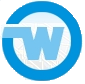 